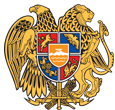 ՀԱՅԱՍՏԱՆԻ ՀԱՆՐԱՊԵՏՈՒԹՅԱՆ ԱՐԱԳԱԾՈՏՆԻ ՄԱՐԶԹԱԼԻՆ ՀԱՄԱՅՆՔՀայաստանի Հանրապետության Արագածոտնի մարզի  Թալինի համայնքապետարան, Գայի -1. Հեռ. 02492 25-46  Էլ.փոստ  taliniqaxaqapetaran@list.ruԱՐՁԱՆԱԳՐՈւԹՅՈւՆ N 6« 26 »  դեկտեմբերի   2022 թվականԹԱԼԻՆ ՀԱՄԱՅՆՔԻ ԱՎԱԳԱՆՈՒ ՀԵՐԹԱԿԱՆ  ՆԻՍՏԻՀամայնքի ավագանու նիստին, ավագանու անդամների օրենքով սահմանված թվից՝ 27 հոգուց մասնակցում էին 24-ը՝ Տավրոս Սափեյանը, Արման Կարապետյանը, Սարգիս Գրիգորյանը, Սևակ Սիմոնյանը, Գեղամ Ղազարյանը, Սերգե Մկրտչյանը, Մհեր Մարգարյանը, Ավետիս Մինասյանը, Հարություն Կարապետյանը, Էմին Մկրտչյանը, Արմեն Ծառուկյանը, Նելլի Մարգարյանը, Արթուր Նազարյանը, Արուսիկ Վարդանյանը, Նարեկ Գրիգորյանը, Արմեն Գրիգորյանը, Կարեն Գրիգորյանը, Վահե Եղիազարյանը, Մնացական Մնացականյանը, Գևորգ Սահակյանը, Դավիթ Մանուկյանը, Գագիկ  Ավետիսյանը, Սարգիս Մուրադյանը և Ղուկաս Հակոբյանը։Համայնքի ղեկավարի հրավերով նիստին մասնակցում էին համայնքապետարանի աշխատակազմի քաղաքաշինության և հողաշինության բաժնի պետի պաշտոնակատար Արթուր Կարապետյանը, ֆինանսատնտեսագիտական, եկամուտների հաշվառման և հավաքագրման բաժնի պետի պաշտոնակատար Ցողիկ Մկրտչյանը և սոցիալական աջակցության և առողջապահության բաժնի պետի պաշտոնակատար Նելլի Մելքոնյանը:Բացակայում  էին ավագանու անդամներ`Բաբկեն Պողոսյանը, Ալբերտ Հարոյանը և Սանդուխտ Ավետիսյանը։Նիստը վարում էր համայնքի ղեկավար Տավրոս Սափեյանը։Նիստն արձանագրում էր համայնքապետարանի աշխատակազմի քարտուղարի պաշտոնակատար Ավետիք Ավետիսյանը։Լսեցին  1. ՀՀ Արագածոտնի մարզի Թալին համայնքի  ավագանու 2022թ. դեկտեմբերի 26-ի հերթական նիստի օրակարգը հաստատելու մասին։(Զեկուցող՝ Տ.Սափեյան)  Զեկուցողը ներկայացրեց որոշման նախագիծը։ Նախագծի հետ կապված հարցեր և առաջարկություններ չեղան: Նիստի օրակարգը ներկայացված տեսքով դրվեց քվեարկության:Որոշեցին  N 64-Ա Ղեկավարվելով  <<Տեղական ինքնակառավարման  մասին>> ՀՀ օրենքի 14-րդ հովածի  6-րդ կետի պահանջներով,    Թալին համայնքի ավագանին որոշում է՝Հաստատել  Թալին համայնքի ավագանու 2022թ-ի դեկտեմբերի 26-ի հերթական նիստի  օրակարգը՝1. ՀՀ Արագածոտնի մարզի Թալին համայնքի <<Մաստարայի բժշկական ամբուլատորիա>> համայնքային ոչ առևտրային կազմակերպության (ՀՈԱԿ-ի) կանոնադրությունը նոր խմբագրությամբ հաստատելու մասին:                                                                            (Զեկ. Ս.Մկրտչյան)2. ՀՀ Արագածոտնի մարզի Թալին համայնքի <<Մաստարայի բժշկական ամբուլատորիա>> համայնքային ոչ առևտրային կազմակերպության (ՀՈԱԿ-ի) կառուցվածքը, աշխատակիցների թվաքանակը, հաստիքացուցակը և պաշտոնային դրույքաչափերը հաստատելու մասին:                                                                            (Զեկ. Ս.Մկրտչյան) 3. ՀՀ Արագածոտնի մարզի Թալին համայնքի Կարմրաշեն բնակավայրում գտնվող 02-059-0006-0008 կադաստրային ծածկագրով 0.059հա հողամասի նպատակային նշանակության փոփոխությունը հաստատելու մասին:(Զեկ. Ա. Կարապետյան)  4.   ՀՀ Արագածոտնի մարզի Թալին համայնքի Դաշտադեմ բնակավայրում գտնվող 02-035-0127-0018 կադաստրային ծածկագրով 9.5 հա հողամասի նպատակային նշանակության փոփոխությունը հաստատելու մասին:(Զեկ. Ա.Կարապետյան)  5. ՀՀ Արագածոտնի մարզի Թալին համայնքի Կաքավաձոր բնակավայրի՝ 02-060-0102 կադաստրային ծածկագրից 0.1153 հա, 02-060-0102-0010 կադաստրային ծածկագրից 0.4908 հա և 02-060-0102 կադաստրային ծածկագրից 0.2165 հա հողամասերի նպատակային նշանակությունների փոփոխությունները հաստատելու մասին:(Զեկ. Ա.Կարապետյան)6. ՀՀ Արագածոտնի մարզի Թալին համայնքի Ներքին Սասնաշեն բնակավայրի՝ 02-074-0114-0002 կադաստրային ծածկագրից 0.144 հա հողամասի նպատակային նշանակության փոփոխությունը հաստատելու մասին:(Զեկ. Ա. Կարապետյան) 7. ՀՀ Արագածոտնի մարզի Թալին համայնքի Մաստարա բնակավայրի՝ 02-069-0334 կադաստրային ծածկագրից 2.6899 հա, 02-069-0335 կադաստրային ծածկագրից 3.1022 հա, 02-069-0335-0010 կադաստրային ծածկագրից 2.2274 հա և 02-069-0335-0002 կադաստրային ծածկագրից 0.3215 հա հողամասերի նպատակային նշանակությունների փոփոխությունները հաստատելու մասին:(Զեկ. Ա.Կարապետյան)8. ՀՀ Արագածոտնի մարզի Թալին համայնքի 2023թ. Տարեկան բյուջեն հաստատելու մասին։(Զեկ. Ց. Մկրտչյան) 9. Թալին համայնքի կազմում ներառված  նախկին համայնքների ակտիվների ու պարտավորությունների գույքագրման արդյունքների հաստատման մասին: (Զեկ. Ս.Մկրտչյան)10. <<ՀՀ պետական բյուջեից նպատակային հատկացումներ (սուբվենցիաներ) ստանալու 2023 թվականի ծրագրային հայտերը հաստատելու մասին>> Թալին համայնքի ավագանու 2022 թվականի նոյեմբերի 18-ի N34-Ա որոշման մեջ լրացումներ կատարելու մասին:(Զեկ. Ս.Մկրտչյան)11. <<ՀՀ Արագածոտնի մարզի Թալին համայնքի ավագանու կանոնակարգը հաստատելու մասին>> Թալին համայնքի ավագանու 12 հոկտեմբերի 2022 թվականի N 02-Ա որոշմամբ հաստատված ավագանու կանոնակարգում փոփոխություն և լրացումներ կատարելու մասին:(Զեկ. Վ.Եղիազարյան)12. Անշարժ  գույքի  հարկի նկատմամբ  հաշվարկված  տույժերի  մասով արտոնություն  տրամադրելու  մասին:(Զեկ. Ն. Մելքոնյան)13. Թալին  համայնքի ավագանու  24.10.2022թ-ի <<ՀՀ Արագածոտնի մարզի Թալինի համայնքապետարանի աշխատակազմի կառուցվածքը,  աշխատակիցների   թվաքանակը, հաստիքացուցակը  և պաշտոնային  դրույքաչափերը  հաստատելու մասին>> N11-Ա  որոշման մեջ փոփոխություններ  և լրացումներ  կատարելու մասին:(Զեկ. Ս.Մկրտչյան)14. Թալին  համայնքի ավագանու  18.11.2022թ-ի <<ՀՀ Արագածոտնի մարզի Թալին համայնքի ՀՈԱԿ-ների կառուցվածքը, աշխատակիցների թվաքանակը,  հաստիքացուցակը և պաշտոնային դրույքաչափերը հաստատելու մասին>> N30-Ա որոշման մեջ փոփոխություն կատարելու  մասին:(Զեկ. Ս.Մկրտչյան)15. Թալին համայքի սեփականություն հանդիսացող հողամասերը աճուրդ-վաճառքով օտարելու մասին:(Զեկ. Ա. Կարապետյան)16. Թալին համայնքի ավագանու 28.11.2022թ.-ի թիվ 55-ն որոշումը անվավեր ճանաչելու մասին:(Զեկ. Ս.Մկրտչյան)17.Թալինի համայնքի ավագանու երկրորդ նստաշրջանի առաջին նիստի օրը սահմանելու մասին:(Զեկ. Ս. Մկրտչյան) Կողմ - 23                                                          Դեմ -0                                              Ձեռնպահ -0 1.Տ.Սափեյան 2.Ա.Կարապետյան 3.Ս.Գրիգորյան 4.Ս.Սիմոնյան 5.Գ.Ղազարյան 6.Ս.Մկրտչյան 7.Մ.Մարգարյան 8.Ա.Մինասյան 9.Հ.Կարապետյան10.Է.Մկրտչյան 11.Ա.Ծառուկյան 12.Ն.Մարգարյան 13.Ա.Նազարյան 14.Ա.Վարդանյան 15.Ն.Գրիգորյան 16.Ա.Գրիգորյան 17.Կ.Գրիգորյան 18.Վ.Եղիազարյան 19.Գ.Սահակյան 20.Մ.Մնացականյան 21.Դ.Մանուկյան 22.Գ.Ավետիսյան 23.Ս.Մուրադյան Ավագանու անդամ  Ղուկաս Հակոբյանը քվեարկությանը  չմասնակցեց։Լսեցին 2. ՀՀ Արագածոտնի մարզի Թալին համայնքի <<Մաստարայի բժշկական ամբուլատորիա>> համայնքային ոչ առևտրային կազմակերպության (ՀՈԱԿ-ի) կանոնադրությունը նոր խմբագրությամբ հաստատելու մասին (Զեկուցող՝ Ս.Մկրտչյան)  Զեկուցողը ներկայացրեց որոշման նախագիծը, որի հետ կապված հարցեր և առաջարկություններ չեղան։Որոշեցին  N 65-Ն    Ղեկավարվելով  <<Տեղական ինքնակառավարման մասին>>  ՀՀ օրենքի 18-րդ հոդվածի 1-ին մասի 15-րդ և 28-րդ կետերով,  հիմք ընդունելով  Թալին համայնքի ղեկավարի առաջարկությունը,  Թալին համայնքի ավագանին որոշում է՝                                                                                                                                               1.Հաստատել  ՀՀ Արագածոտնի մարզի Թալին համայնքի <<Մաստարայի բժշկական ամբուլատորիա>> համայնքային ոչ առևտրային կազմակերպության (ՀՈԱԿ-ի) կանոնադրությունը նոր խմբագրությամբ համաձայն հավելվածի. 2.Սույն որոշումը ուժի մեջ է մտնում պաշտոնական հրապարակմանը  հաջորդող օրվանից:             Կողմ -22                                            Դեմ -0                                      Ձեռնպահ -21.Տ.Սափեյան                                                                                                1.Դ.Մանուկյան                                                                                                                                                                                                        2.Ա.Կարապետյան                                                                                      2.Գ.Ավետիսյան3.Ս.Գրիգորյան 4.Ս.Սիմոնյան 5.Գ.Ղազարյան 6.Ս.Մկրտչյան 7.Մ.Մարգարյան 8.Ա.Մինասյան 9.Հ.Կարապետյան 10.Է.Մկրտչյան 11.Ա.Ծառուկյան 12.Ն.Մարգարյան 13.Ա.Նազարյան 14.Ա.Վարդանյան 15.Ն.Գրիգորյան 16.Ա.Գրիգորյան 17.Կ.Գրիգորյան 18.Վ.Եղիազարյան 19.Գ.Սահակյան20.Մ.Մնացականյան 21.Ս.Մուրադյան22.Ղ.Հակոբյան Հավելված Թալին համայնքի ավագանու                                                   26.12.2022թ N 65-Ա որոշման      26 դեկտեմբերի 2022թ.                                     Տպագրված է ընդամենը 2 օրինակ       Բաղկացած է 6 էջից                                                                     ՕՐԻՆԱԿ 2ՀՀ  ԱՐԱԳԱԾՈՏՆԻ  ՄԱՐԶԻ  ԹԱԼԻՆ  ՀԱՄԱՅՆՔԻ  <<ՄԱՍՏԱՐԱՅԻ ԲԺՇԿԱԿԱՆ ԱՄԲՈՒԼԱՏՈՐԻԱ>>ՀԱՄԱՅՆՔԱՅԻՆ ՈՉ ԱՌԵՎՏՐԱՅԻՆ ԿԱԶՄԱԿԵՐՊՈՒԹՅՈՒՆ Կ Ա Ն Ո Ն Ա Դ Ր ՈՒ Թ Յ ՈՒ Ն(ՆՈՐ ԽՄԲԱԳՐՈՒԹՅԱՄԲ)2022թ 11. ԸՆԴՀԱՆՈՒՐ  ԴՐՈՒՅԹՆԵՐ1. ՀՀ Արագածոտնի մարզի Թալին համայնքի <<Մաստարայի բժշկակական ամբուլատորիա>> համայնքային ոչ առևտրային կազմակերպությունը (այսուհետ՝ Կազմակերպություն) շահույթ ստանալու նպատակ չհետապնդող, իրավաբանական անձի կարգավիճակ ունեցող ոչ առևտրային կազմակերպություն է:Կազմակերպության հիմնադիրը ՀՀ Արագածոտնի մարզի Թալին համայնքն է (այսուհետ՝ Հիմնադիր), որի անունից հանդես է գալիս Թալին համայնքի ղեկավարը: Կազմակերպությունը հիմնադրվել է <<Մաստարայի բժշկակական ամբուլատորիա>> համայնքային ոչ առևտրային կազմակերպության (գրանցման համար՝ թիվ 94.140.00201) վերակազմավորման արդյունքում և հանդիսանում է նրա իրավահաջորդը:2. Հաստատությունն իր գործունեության ընթացքում ղեկավարվում է Հայաստանի Հանրապետության Սահմանադրությամբ, օրենքներով, ՀՀ Կառավարության որոշումներով, ՀՀ Առողջապահության նախարարի հրամաններով, սույն կանոնադրությամբ (այսուհետ` կանոնադրություն) և այլ իրավական ակտերով:3. Հաստատության գտնվելու վայրն է՝ ՀՀ Արագածոտնի մարզ, Թալին համայնք, Մաստարա բնակավայր, 1-ին փողոց, շենք 22:4. Հաստատությունը, որպես սեփականություն, ունի առանձնացված գույք և իր պարտավորությունների համար պատասխանատու է այդ գույքով: Հաստատությունն իր անունից կարող է ձեռք բերել ու իրականացնել գույքային և անձնական ոչ գույքային իրավունքներ, կրել պարտականություններ, դատարանում հանդես գալ որպես հայցվոր կամ պատասխանող:5. Հաստատության անվանումն է`1) հայերեն լրիվ` ՀՀ Արագածոտնի մարզի Թալին համայնքի «Մաստարայի բժշկական ամբուլատորիա» համայնքային ոչ առևտրային կազմակերպություն.2) հայերեն կարճ` ՀՀ Արագածոտնի մարզի Թալին համայնքի «Մաստարայի բժշկական ամբուլատորիա»  ՀՈԱԿ.6. Կազմակերպությունը կարող է ունենալ Հայաստանի Հանրապետության զինանշանի պատկերով և իր` հայերեն անվանմամբ կլոր կնիք, ձևաթղթեր, խորհրդանիշ և այլ անհատականացման միջոցներ: Կնիքը, ձևաթղթերը, խորհրդանիշը և այլ անհատականացման միջոցներ ձևավորելիս, անհրաժեշտության դեպքում, հայերենին կարող են զուգակցվել այլ լեզուներ:       7. Համայնքային կազմակերպությունը ունի ինքնուրույն հաշվեկշիռ, բանկային հաշիվ։ Համայնքային կազմակերպությունը կարող է իր անունից ձեռք բերել և իրականացնել գույքային ու անձնական ոչ գույքային իրավունքներ, կրել պարտականություններ, դատարանում հանդես գալ, որպես հայցվոր կամ պատասխանող։8․ Համայնքային կազմակերպությունն այլ կազմակերպությունների հիմնադիր կամ մասնակից կարող է հանդիսանալ միայն հիմնադրի որոշմամբ։9․Համայնքային կազմակերպությունը ՀՀ օրենսդրությամբ սահմանված կարգով կարող է համագործակցել տեղական առողջապահական կազմակերպությունների և այլ հաստատությունների հետ։10․ Կազմակերպությունն իր պարտավորությունների համար պատասխանատու է իրեն պատկանող գույքով։I.ՀԱՄԱՅՆՔԱՅԻՆ ԿԱԶՄԱԿԵՐՊՈՒԹՅԱՆ ԳՈՐԾՈՒՆԵՈՒԹՅԱՆ ԱՌԱՐԿԱՆ ԵՎ ՆՊԱՏԱԿՆԵՐԸ                                                                       11. Կազմակերպության գործունեության առարկման ու նպատակներն են՝1) բնակչության առողջության պահպանումը, բարելավումը,						                                                                                                                                                22) առողջ ապրելակերպի քարոզչություն,3) հիվանդությունների կանխարգելումը,4) պետության կողմից երաշխավորված բժշկական օգնություն և սպասարկում իրականացնելը:12. Կազմակերպությունը կարող է լիցենզավորման  ենթակա գործունեության  տեսակներով զբաղվել միայն լիցենզիայի հիման վրա:13. Կազմակերպությունը ձեռնարկատիրական գործունեություն կարող է իրականացնել, հանդիսանալ այլ կազմակերպության հիմնադիր կամ մասնակից Հիմնադիրի որոշման հիման վրա:14. Կազմակերպությունը կարող է իրականացնել ձեռնարկատիրական գործունեության հետևյալ տեսակները.Բժշկական օգնություն և սպասարկում /բացի պետության կողմից երաշխավորված բժշկական օգնության և սպասարկման/II. ԿԱԶՄԱԿԵՐՊՈՒԹՅԱՆ ԿԱՌԱՎԱՐՈՒՄՆ ՈՒ ՂԵԿԱՎԱՐՈՒՄԸ15. Կազմակերպության կառավարումն իրականացնում են հիմնադիրը (համայնքի ղեկավարը) և գործադիր մարմինը /այսուհետ՝ տնօրեն/:16. Հիմնադիրը՝ 1. իրականացնում է Կազմակերպության ընդհանուր կառավարումը, ապահովում նրա բնականոն գործունեությունը և կրում պատասխանատվություն դրանք չկատարելու կամ ոչ պատշաճ կատարելու համար.2. ՀՀ քաղաքացիական օրենսգրքին, ,,Պետական ոչ առևտրային կազմակերպությունների մասին,, ՀՀ օրենքին և իր կանոնադրությանը համապատասխան՝ ստեղծում է Կազմակերպության հիմնարկներ, մասնաճյուղեր և ներկայացուցչություններ.3. սույն կանոնադրությամբ սահմանված կարգով ձևավորվում է նրա կառավարման մարմինները և վաղաժամկետ դադարեցնում դրանց լիազորությունները.4. իրականացնում է վերահսկողություն Կազմակերպության գործունեության նկատմամբ.5.կասեցնում կամ ուժը կորցրած է ճանաչում Կազմակերպության տնօրենի՝ ՀՀ օրենսդրության պահանջներին հակասող հրամանները, հրահանգները, կարգադրությունները և ցուցումները.6. լսում է Կազմակերպության գործունեության մասին հաշվետվություններ, քննում դրա գործունեության արդյունքները.7. իրականացնում է վերահսկողություն Կամակերպությանն ամրացված համայնքային սեփականության օգտագործման և պահպանության նկատմամբ.8. օրենքով, հիմնադրի որոշմամբ կամ սույն կանոնադրությամբ նախատեսված դեպքերում համաձայնություն է տալիս համայնքային կազմակերպության գույքի օտարման կամ վարձակալության հանձնման համար: 9. հաստատում է Կազմակերպության տարեկան ծախսերի նախահաշիվը, տարեկան հաշվեկշիռը, տարեկան ֆինանսական և այլ հաշվետվություններ.10. իրականացնում է օրենքով, հիմնադրի որոշումներով և սույն կանոնադրությամբ նախատեսված այլ գործառույթներ.311. Համայնքային կազմակերպության ընթացիկ գործունեության ղեկավարումն իրականացնում է Կազմակերպության տնօրենը, ով պաշտոնի նշանակվում և պաշտոնից ազատվում է /նրա լիազորությունները դադարեցվում են/ Հիմնադրի որոշմամբ՝ ՀՀ օրենսդրությամբ սահմանված կարգով: 17. Տնօրենը՝1. Տնօրենը ՀՀ օրենսդրությամբ և սույն կանոնադրությամբ իրեն վերապահված լիազորությունների սահմաններում ղեկավարում է Կազմակերպության գործունեությունը և կրում պատասխանատվություն ՀՀ օրենսդրության, այլ իրավական ակտերի, սույն կանոնադրության և կնքված պայմանագրերի պահանջները չկատարելու կամ ոչ պատշաճ կատարելու համար:2. Տնօրենը լրիվ գույքային պատասխանատվություն է կրում իր մեղքով Կազմակերպությանը և /կամ/ պետությանը պատճառված գույքային վնասի համար:Տնօրենի լիազորությունների դադարեցումը հիմք չի հանդիսանում պատճառված վնասը հատուցելու պարտականությունները չկատարելու համար:3. Տնօրենը չի կարող զբաղեցնել այլ պաշտոն կամ կատարել այլ վճարովի աշխատանք, բացի գիտական, մանկավարժական և ստեղծագործական աշխատանքից, բացառությամբ մարզային հոգեկան առողջության ոլորտի գյուղական բժշկական ամբուլատորիաների և առողջության կենտրոնների գործադիր մարմինների ղեկավարների, ինչպես նաև ռազմական կամ արտակարգ դրության կամ արտակարգ իրավիճակի դեպքում:4. Տնօրենը առանց լիազորագրի հանդես է գալիս Կազմակերպության անունից, ներկայացնում է նրա շահերը, կնքում գործարքներ.5. ՀՀ օրենսդրությամբ, հիմնադրի որոշումներով և սույն կանոնադրությամբ սահմանված կարգով տնօրինում է Կազմակերպության գույքը այդ թվում՝ ֆինանսական միջոցները.6. տալիս է Կազմակերպության անունից հանդես գալու լիազորագրեր, այդ թվում նաև վերալիազորման իրավունքով լիազորագրեր.7. աշխատանքի է նշանակում և աշխատանքից ազատում Կազմակերպության աշխատակիցներին, նրանց նկատմամբ կիրառում է խրախուսման միջոցներ և նշանակում կարգապահական տույժեր.8. բանկերում բացում է հաշվարկային հաշիվներ:9. կատարում է աշխատանքի բաշխում իր տեղակալների միջև:10. սահմանում է Կազմակերպության կիառուցվածքն ու կառուցվածքային ստորաբաժանումների իրավասությունը.11. հաստատում է Կազմակերպության հիմնարկների, մասնաճյուղերի և ներկայացուցչությունների կանոնադրությունները.12. նշանակում է Կազմակերպության հիմնարկների, ներկայացուցչությունների և մասնաճյուղերի ղեկավարների, նրանց տալիս է համապատասխան լիազորագրեր.13. օրենքով և սույն կանոնադրությամբ սահմանված իր լիազորությունների սահմաններում արձակում է հրամաններ, հրահանգներ, տալիս կատարման համար պարտադիր ցուցումներ և վերահսկում դրանց կատարումը.    14. իրականացնում է ՀՀ օրենսդրությանը չհակասող այլ լիազորություններ:                                                                                                                      4III. ՊԵՏԱԿԱՆ ԿԱԶՄԱԿԵՐՊՈՒԹՅԱՆ ԳՈՒՅՔԸ ԵՎ ՖԻՆԱՆՍԱԿԱՆ ՄԻՋՈՑՆԵՐԸ18. Կազմակերպության տարածքը և գույքը հանդիսանում է Հիմնադրի սեփականությունը, որը հիմնադրման ժամանակ հանձնվում է Կազմակերպությանը անժամկետ և անհատույց օգտագործման: Հետագայում Կազմակերպության կողմից իր գործունեության ընթացքում ձեռք բերված գույքը հանդիսանում է նրա սեփականությունը:19. Համայնքային կազմակերպության ֆինանսական միջոցները ձևավորվում են՝1) Հայաստանի Հանրապետության պետական և համայնքային բյուջեից.2) կազմակերպության ձեռնարկատիրական գործունեությունից ստացված եկամուտներից.3) Հայաստանի Հանրապետության և արտերկրի՝ իրավաբանական և ֆիզիկական անձանց հետ պայմանագրային աշխատանքներից.4) իրավաբանական և ֆիզիկական անձանց (այդ թվում՝ արտերկրի) կողմից  կատարված ներդրումներից, այդ թվում՝ բարեգործական, հովանավորչական, նպատակային մուծումներից, նվիրատվություններից, դրամաշնորհներից, ինչպես նաև կտակներից.5) Կազմակերպության գործունեության արդյունք համարվող մտավոր և ստեղծագործական աշխատանքի արդյունքներից                                              6) կազմակերպության գույքից և գույքային իրավունքներից ստացված եկամուտներից.7) օրենքով չարգելված այլ աղբյուրներից:20. Կազմակերպությունն իրավունք ունի օրենքին, հիմնադրի որոշումներին և (կամ) իր կանոնադրությանը համապատասխան՝ իր հայեցողությամբ տիրապետել, տնօրինել և օգտագործել սեփականության իրեն պատկանող գույքը:21. Կազմակերպությանը սեփականության իրավունքով պատկանող գույքի նկատմամբ հիմնադիրը չունի իրավունքներ, բացառությամբ պետական կազմակերպությանլուծարումից հետո մնացած գույքի:22. Կազմակերպության սեփականության պահպանման հոգսը կրում է պետական կազմակերպությունը:23. Կազմակերպության սեփականության վրա կարող է բռնագանձում տարածվել միայն դատական կարգով:24. Կազմակերպության ֆինանսական գործունեությունը ենթակա է ֆինանսական վերստուգման (աուդիտի)՝ լիազոր մարմնի կողմից ընտրված անկախ աուդիտորական կազմակերպության կամ Հայաստանի Հանրապետության օրենսդրությամբ նախատեսված վերահսկողության այլ ստորաբաժանման կողմից:25. Կազմակերպությունն իր գործունեության ընթացքում առաջացած շահույթն օգտագործում է ինքնուրույն՝ հիմնադրի կողմից սահմանված կարգով, իր առջև դրված նպատակների իրականացման համար:                                                                                                                          26.Հիմնադիրը կարող է Կազմակերպությանը անժամկետ և անհատույց օգտագործման իրավունքով ամրացնել ցանկացած գույք: Հիմնադիրն իրավունք ունի  հետ վերցնել իր կողմից պետական կազմակերպությանն ամրացված գույքը: 527. Կազմակերպությունն իրավունք չունի ամրացված գույքը կամ դրա նկատմամբ իր իրավունքները օտարելու, գրավ դնելու կամ հանձնելու անհատույց օգտագործման:                                                 28. Կազմակերպությունն իրավունք ունի իրեն ամրացված գույքն օրենսդրությամբ սահմանված կարգով համայնքի անունից հանձնելու վարձակալության, եթե դա արգելված չէ հիմնադրի որոշմամբ: Ամրացված գույքի վարձակալության ժամկետը չի կաող սահմանվել մեկ տարվանից ավելի ՝ բացառությամբ հիմնադրի  կողմից սահմանված դեպքերի:29.Ամրացված գույքի օգտագործման արդյունքում ստացված եկամուտները և ամրացված գույքի վարձակալությունից գոյացած վճարները կազմակերպության սեփականությունն են:30. Կազմակերպությանն ամրացված գույքի օգտագործման  կամ վարձակալության հանձնելու ընթացքում առաջացած անբաժանելի բարելավումները հիմնադրի սեփականությունն են:31. Հիմնադրի կողմից Կազմակերպությանը գույքն ամրացնելը հիմք չէ այդ գույքի նկատմամբ հիմնադրի կամ երրորդ անձ իրավունքները դադարեցնելու կամ փոփոխելու համար:                               32. Հիմնադրի կողմից համայնքային կազմակերպությանն ամրացված անշարժ գույքի կամ համայնքային պարտադիր  գրանցման ենթակա գույքի նկատմամբ Կազմակերպության օգտագործման իրավունքը ծագում է դրանց նկատմամբ իրավունքի համայնքային գրանցման պահից:      IV. ՊԵՏԱԿԱՆ ԿԱԶՄԱԿԵՐՊՈՒԹՅԱՆ ՎԵՐԱԿԱԶՄԱԿԵՐՊՈՒՄԸ ԵՎ ԼՈՒԾԱՐՈՒՄԸ33. Կազմակերպությունը կարող է վերակազմակերպվել հիմնադրի որոշմամբ, Հայաստանի Հանրապետության քաղաքացիական օրենսգրքով սահմանված կարգով: Համայնքային կազմակերպությունը կարող է վերակազմակերպվել հարյուր տոկոս համայնքային մասնակցությամբ ընկերության կամ հիմնադրամի, ինչպես նաև համայնքային ոչ առևտրային կազմակերպության:34. Կազմակերպությունը դատական կարգով կարող է վերակազմակերպվել օրենքով սահմանված դեպքերում և կարգով:35. Կազմակերպության լուծարմամբ գործունեությունը դադարում է՝ առանց իրավունքները և պարտականությունները իրավահաջորդության կարգով այլ անձանց անցնելու:36. Կազմակերպությունը կարող է լուծարվել հիմնադրի որոշմամբ, Հայաստանի Հանրապետության քաղաքացիական օրենսգրքով սահմանված կարգով, ինչպես նաև սնանկության հետևանքով: Համայնքային կազմակերպությունը դատական կարգով կարող է լուծարվել միայն օրենքով նախատեսված դեպքերում և կարգով:37.Կազմակերպության  լուծարման դեպքում համայնքային կազմակերպության պարտատերերի պահանջները բավարարելուց հետո մնացած գույքն ուղղվում է համայնքային բյուջե:      Աշխատակազմի քարտուղարի պաշտոնակատար՝                       Ա.Ավետիսյան6Լսեցին 3. ՀՀ Արագածոտնի մարզի Թալին համայնքի <<Մաստարայի բժշկական ամբուլատորիա>> համայնքային ոչ առևտրային կազմակերպության (ՀՈԱԿ-ի) կառուցվածքը, աշխատակիցների թվաքանակը, հաստիքացուցակը և պաշտոնային դրույքաչափերը հաստատելու մասին (Զեկուցող՝ Ս.Մկրտչյան)Զեկուցողը ներկայացրեց որոշման նախագիծը, որի հետ կապված հարցեր և առաջարկություններ չեղան։Որոշեցին N 66-Ա  Ղեկավարվելով <<Տեղական ինքնակառավարման մասին>> ՀՀ օրենքի 18-րդ հոդվածի 1-ին մասի 28-րդ կետի  դրույթներով,Թալին համայնքի ավագանին  որոշում է՝ 1. Հաստատել ՀՀ Արագածոտնի մարզի Թալին համայնքի <<Մաստարայի բժշկական ամբուլատորիա>> համայնքային ոչ առևտրային կազմակերպության (ՀՈԱԿ-ի) կառուցվածքը, աշխատակիցների թվաքանակը, հաստիքացուցակը և պաշտոնային դրույքաչափերը համաձայն հավելվածի: 2.Սույն որոշումը ուժի մեջ է մտնում 2023թ-ի հունվարի 1-ից:    Կողմ -22                                        Դեմ -0                                       Ձեռնպահ -21.Տ.Սափեյան                                                                                               1.Դ.Մանուկյան 2.Ա.Կարապետյան                                                                                     2. Գ.Ավետիսյան 3.Ս.Գրիգորյան 4.Ս.Սիմոնյան 5.Գ.Ղազարյան 6.Ս.Մկրտչյան7.Մ.Մարգարյան8.Ա.Մինասյան 9.Հ.Կարապետյան10.Է.Մկրտչյան 11.Ա.Ծառուկյան 12.Ն.Մարգարյան 13.Ա.Նազարյան 14.Ա.Վարդանյան 15.Ն.Գրիգորյան 16.Ա.Գրիգորյան 17.Կ.Գրիգորյան 18.Վ.Եղիազարյան 19.Գ.Սահակյան 20.Մ.Մնացականյան 21.Ս.Մուրադյան 22.Ղ.Հակոբյան Հավելված Թալին համայնքի ավագանու2022թ-ի դեկտեմբերի 26-ի թիվ  66-Ա որոշմանՀՀ Արագածոտնի  մարզի  Թալին համայնքի << Մաստարայի բժշկական ամբուլատորիա>> ՀՈԱԿ-Ի կառուցվածքը, աշխատակիցների  թվաքանակը, հաստիքացուցակը և պաշտոնային դրույքաչափերըԱշխատակիցների թվաքանակը 11Աշխատակազմի քարտուղարի պաշտոնակատար՝                       Ա.ԱվետիսյանԼսեցին 4. Թալին համայնքի Կարմրաշեն բնակավայրում գտնվող՝ 02-059-0006-0008 կադաստրային ծածկագրով 0.059 հա հողամասի նպատակային նշանակության փոփոխությունը հաստատելու մասին(Զեկուցող՝ Ա.Կարապետյան)Զեկուցողը ներկայացրեց որոշման նախագիծը, որի հետ կապված հարցեր չեղան։ Ավագանու անդամ Մ.Մնացականյանը նշեց, որ մարդը լավ գործ է անում կարելի է հաստատել:Որոշեցին N 67-Ա  Ղեկավարվելով << Տեղական Ինքնակառավարման մասին>> ՀՀ օրենքի 18-րդ հոդվածի 1-ին մասի 29-րդ և 31-րդ կետերով, ՀՀ հողային օրենսգրքի 3-րդ հոդվածի 1-ին կետով և ՀՀ կառավարության 29․12․2011թ․ թիվ 1918-Ն որոշմամբ հաստատված կարգի 17 կետով, հիմք ընդունելով ՀՀ վարչապետի 2001թ․ օգոստոսի 13-ի N 599 որոշմամբ ստեղծված հողերի օգտագործման ժամանակավոր սխեմաների համաձայնեցման միջգերատեսչական հանձնաժողովի 11․04.2022թ. N -39 դրական եզրակացությունը: Թալին համայնքի ավագանին որոշում է՝	 1.Հաստատել քաղաքացի Կարապետ Նիկոլի Հակոբյանի սեփականություն հանդիսացող՝ 02-059-0006-0008 կադաստրային ծածկագրի տակ գտնվող 0.059 հա մակերեսով հողամասի նպատակային նշանակության փոփոխությունը՝ բնակավայրերի նպատակային նշանակության հողերից, արդյունաբերական, ընդերքօգտագործման և այլ արտադրական օբյեկտների նպատակային նշանակության, գյուղատնտեսական արտադրական օբյեկտների  գործառնական նշանակության հողերի:2.Թալին համայնքի ղեկավարին՝ <<Քաղաքաշինության մասին>> ՀՀ օրենքի 14.3-րդ հոդվածի 30-րդ մասի համաձայն, նշված փոփոխությունը արտացոլել համայնքի ընթացիկ քաղաքաշինական քարտեզում և կատարել հողամասի նպատակային և գործառնական նշանակության փոփոխության պետական գրանցում:
3. Սույն որոշումը ուժի մեջ է մտնում պաշտոնական հրապարակմանը հաջորդող օրվանից:Կողմ - 24                                                          Դեմ -0                                              Ձեռնպահ -0 1.Տ.Սափեյան2.Ա.Կարապետյան 3.Ս.Գրիգորյան4.Ս.Սիմոնյան 5.Գ.Ղազարյան 6.Ս.Մկրտչյան 7.Մ.Մարգարյան8.Ա.Մինասյան 9.Հ.Կարապետյան 10.Է.Մկրտչյան 11.Ա.Ծառուկյան 12.Ն.Մարգարյան 13.Ա.Նազարյան 14.Ա.Վարդանյան 15.Ն.Գրիգորյան16.Ա.Գրիգորյան 17.Կ.Գրիգորյան 18.Վ.Եղիազարյան 19.Գ.Սահակյան 20.Մ.Մնացականյան 21.Դ.Մանուկյան 22.Գ.Ավետիսյան 23.Ս.Մուրադյան 24.Ղ.Հակոբյան Լսեցին 5. Թալին համայնքի Դաշտադեմ բնակավայրում գտնվող՝ 02-035-0127-0018 կադաստրային ծածկագրով 9,5 հա հողամասի նպատակային նշանակության փոփոխությունը հաստատելու մասին: (Զեկուցող՝ Ա.Կարապետյան)Զեկուցողը ներկայացրեց որոշման նախագիծը։ Հարցեր և առաջարկություններ չեղան։Որոշեցին  N 68-Ա  Ղեկավարվելով << Տեղական Ինքնակառավարման մասին>> ՀՀ օրենքի 18-րդ հոդվածի 1-ին մասի 29-րդ և 31-րդ կետերով, ՀՀ հողային օրենսգրքի 3-րդ հոդվածի 1-ին կետով և ՀՀ կառավարության 29․12․2011թ․ թիվ 1918-Ն որոշմամբ հաստատված կարգի 17 կետով, հիմք ընդունելով ՀՀ վարչապետի 2001 թ․ օգոստոսի 13-ի N 599 որոշմամբ ստեղծված հողերի օգտագործման ժամանակավոր սխեմաների համաձայնեցման միջգերատեսչական հանձնաժողովի 09.02.2022թ. N -14 դրական եզրակացությունը: Թալին համայնքի ավագանին որոշում է՝1.Հաստատել 02-035-0127-0018  կադաստրային ծածկագրի տակ գտնվող ,  <<ԴԱՇՏԷՆԵՐԳՈ >> ՍՊԸ- ի  սեփականություն հանդիսացող 9.5 հա մակերեսով հողամասի նպատակային նշանակության փոփոխությունը՝ գյուղատնտեսական նշանակության արոտավայր հողատեսքից, էլեկտրաէներգիայի, կապի կոմունալ  ենթակառուցվածքների օբյեկտների  նպատակային նշանակության , էներգետիկայի գործառնական նշանակության հողերի:2.Առաջարկել  հողամասի սեփականատեր <<ԴԱՇՏԷՆԵՐԳՈ>>	ՍՊԸ-ին 	տասնօրյա ժամկետում 	համայնքի բյուջե վճարել հողամասի նպատակային նշանակությունը փոխելու պահին առկա կադաստրային արժեքների տարբերությունը՝  
(/95000x217.8/-/95000x20,25/)18.767.250  (տասնութ միլիոն յոթ հարյուր  վաթսունյոթ  հազար երկու  հարյուր հիսուն )ՀՀդրամ: 
3.Թալին համայնքի ղեկավարին՝ <<Քաղաքաշինության մասին>> ՀՀ օրենքի 14.3-րդ հոդվածի 30-րդ մասի համաձայն, նշված փոփոխությունը արտացոլել համայնքի ընթացիկ քաղաքաշինական քարտեզում և կատարել հողամասի նպատակային և գործառնական նշանակության	փոփոխության	պետական	գրանցում:
4.Սույն որոշումը ուժի մեջ է մտնում պաշտոնական հրապարակմանը հաջորդող օրվանից:   Կողմ-23                                             Դեմ -0                                                 Ձեռնպահ-11.Տ.Սափեյան                                                                                                            1.Ա.Գրիգորյան2.Ա.Կարապետյան 3.Ս.Գրիգորյան4.Ս.Սիմոնյան5.Գ.Ղազարյան6.Ս.Մկրտչյան 7.Մ.Մարգարյան 8.Ա.Մինասյան9.Հ.Կարապետյան 10.Է.Մկրտչյան11.Ա.Ծառուկյան 12.Ն.Մարգարյան 13.Ա.Նազարյան 14.Ա.Վարդանյան 15.Ն.Գրիգորյան 16.Կ.Գրիգորյան17.Վ.Եղիազարյան18.Գ.Սահակյան 19.Մ.Մնացականյան20.Դ.Մանուկյան 21.Գ.Ավետիսյան22.Ս.Մուրադյան23.Ղ.ՀակոբյանԼսեցին 6. Թալին համայնքի Կաքավաձոր բնակավայրի՝ 02-060-0102 կադաստրային ծածկագրից 0.1153 հա, 02-060-0102-0010 կադաստրային ծածկագրից 0.4908 հա և 02-060-0102 կադաստրային ծածկագրից 0.2165 հա հողամասերի նպատակային նշանակությունների փոփոխությունները հաստատելու մասին:(Զեկուցող՝ Ա.Կարապետյան)Զեկուցողը ներկայացրեց որոշման նախագիծը։ Հարցեր և առաջարկություններ չեղան։Որոշեցին N 69-Ա      Ղեկավարվելով << Տեղական Ինքնակառավարման մասին>> ՀՀ օրենքի 18-րդ հոդվածի 1-ին մասի 29-րդ և 31-րդ կետերով, ՀՀ հողային օրենսգրքի 3-րդ հոդվածի 1-ին կետով և ՀՀ կառավարության 29․12․2011թ․ թիվ 1918-Ն որոշմամբ հաստատված կարգի 17 կետով, հիմք ընդունելով ՀՀ վարչապետի  2001թ․ օգոստոսի 13-ի N 599 որոշմամբ ստեղծված հողերի օգտագործման ժամանակավոր սխեմաների համաձայնեցման միջգերատեսչական հանձնաժողովի 19.09.2022թ. N -128 դրական եզրակացությունը: Թալին համայնքի ավագանին որոշում է՝ 1.Հաստատել 02-060-0102 կադաստրային ծածկագրից 0.1153 հա, 02-060-0102-0010 կադաստրային ծածկագրից 0.4908 հա և 02-060-0102 կադաստրային ծածկագրից 0.2165 հա մակերեսներով համայնքային սեփականություն հանդիսացող հողամասերի նպատակային նշանակությունների փոփոխությունները՝  գյուղատնտեսական նշանակության արոտավայր հողատեսքից, արդյունաբերական, ընդերքօգտագործման և այլ արտադրական օբյեկտների նպատակային նշանակության, ընդերքօգտագործման համար տրամադրվող գործառնական նշանակության հողերի:
2.Թալին համայնքի ղեկավարին՝ <<Քաղաքաշինության մասին>> ՀՀ օրենքի 14.3-րդ հոդվածի 30-րդ մասի համաձայն, նշված փոփոխությունը արտացոլել համայնքի ընթացիկ քաղաքաշինական քարտեզում և կատարել հողամասի նպատակային և գործառնական նշանակության փոփոխության պետական գրանցում:
3. Սույն որոշումը ուժի մեջ է մտնում պաշտոնական հրապարակմանը հաջորդող օրվանից:  Կողմ -21                                        Դեմ -0                                                Ձեռնպահ -31.Տ.Սափեյան                                                                                              1.Կ.Գրիգորյան 2.Ա.Կարապետյան                                                                                    2.Դ.Մանուկյան 3.Ս.Գրիգորյան	                                                                                   3.Գ.Ավետիսյան 4.Ս.Սիմոնյան 5.Գ.Ղազարյան 6.Ս.Մկրտչյան 7.Մ.Մարգարյան 8.Ա.Մինասյան 9.Հ.Կարապետյան10.Է.Մկրտչյան 11.Ա.Ծառուկյան 12.Ն.Մարգարյան 13.Ա.Նազարյան 14.Ա.Վարդանյան15.Ն.Գրիգորյան 16.Ա.Գրիգորյան17.Վ.Եղիազարյան 18.Գ.Սահակյան 19.Մ.Մնացականյան 20.Ս.Մուրադյան 21.Ղ.Հակոբյան Լսեցին 7. Թալին համայնքի Ներքին Սասնաշեն բնակավայրի՝ 02-074-0114-0002 կադաստրային ծածկագրից 0.144 հա հողամասի նպատակային նշանակության փոփոխությունը հաստատելու մասին: (Զեկուցող՝ Ա.Կարապետյան) Զեկուցողը ներկայացրեց որոշման նախագիծը։ Ավագանու անդամ Ղ.Հակոբյանը հարցրեց բնակավայրից ով է հետաքրքրված այդ հողակտորի նպատակային նշանակության փոփոխմամբ: Հարցին պատասխանեց զեկուցողը: Ուրիշ հարցեր և առաջարկություններ չեղան:Որոշեցին  N 70-Ա   Ղեկավարվելով << Տեղական Ինքնակառավարման մասին>> ՀՀ օրենքի 18-րդ հոդվածի 1-ին մասի 29-րդ և 31-րդ կետերով, ՀՀ հողային օրենսգրքի 3-րդ հոդվածի 1-ին կետով և ՀՀ կառավարության 29․12․2011թ․ թիվ 1918-Ն որոշմամբ հաստատված կարգի 17 կետով, հիմք ընդունելով ՀՀ վարչապետի 2001 թ․ օգոստոսի 13-ի N 599 որոշմամբ ստեղծված հողերի օգտագործման ժամանակավոր սխեմաների համաձայնեցման միջգերատեսչական հանձնաժողովի  05․12․2019թ. N -111 դրական եզրակացությունը:Թալին համայնքի ավագանին որոշում է՝1.Հաստատել համայնքային սեփականություն հանդիսացող 02-074-0114-0002 կադաստրային ծածկագրից 0.144 հա մակերեսով հողամասի նպատակային նշանակության փոփոխությունը՝ ջրային նպատակային նշանակության հողերից, բնակավայրերի նպատակային նշանակության, բնակելի կառուցապատման գործառնական նշանակության հողերի՝ ինքնակամ կառուցված բնակելի տունը օրինականացնելու նպատակով:
2.Թալին համայնքի ղեկավարին՝ <<Քաղաքաշինության մասին>> ՀՀ օրենքի 14.3-րդ հոդվածի 30-րդ մասի համաձայն, նշված փոփոխությունը արտացոլել համայնքի ընթացիկ քաղաքաշինական քարտեզում և կատարել հողամասի նպատակային և գործառնական նշանակության փոփոխության պետական գրանցում:
3. Սույն որոշումը ուժի մեջ է մտնում պաշտոնական հրապարակմանը հաջորդող օրվանից:   Կողմ -22                                              Դեմ -0                                       Ձեռնպահ -21.Տ.Սափեյան                                                                                                1.Դ.Մանուկյան 2.Ա.Կարապետյան                                                                                      2.Գ.Ավետիսյան 3.Ս.Գրիգորյան 4.Ս.Սիմոնյան 5.Գ.Ղազարյան 6.Ս.Մկրտչյան7.Մ.Մարգարյան 8.Ա.Մինասյան 9.Հ.Կարապետյան 10.Է.Մկրտչյան 11.Ա.Ծառուկյան 12.Ն.Մարգարյան 13.Ա.Նազարյան 14.Ա.Վարդանյան 15.Ն.Գրիգորյան16.Ա.Գրիգորյան 17.Կ.Գրիգորյան 18.Վ.Եղիազարյան 19.Գ.Սահակյան 20.Մ.Մնացականյան 21.Ս.Մուրադյան 22.Ղ.Հակոբյան Լսեցին 8. Թալին համայնքի Մաստարա  բնակավայրի՝ 02-069-0334 կադաստրային ծածկագրից 2.6899 հա, 02-069-0335 կադաստրային ծածկագրից 3.1022 հա, 02-069-0335-0010 կադաստրային ծածկագրից 2.2274 հա և 02-069-0335-0002 կադաստրային ծածկագրից 0.3215 հա հողամասերի նպատակային նշանակությունների փոփոխությունները հաստատելու մասին։(Զեկուցող՝ Ա.Կարապետյան) Զեկուցողը ներկայացրեց որոշման նախագիծը։ Հարցեր և առաջարկություններ չեղան:Որոշեցին N 71-Ա  Ղեկավարվելով << Տեղական Ինքնակառավարման մասին>> ՀՀ օրենքի 18-րդ հոդվածի 1-ին մասի 29-րդ և 31-րդ կետերով, ՀՀ հողային օրենսգրքի 3-րդ հոդվածի 1-ին կետով և ՀՀ կառավարության 29․12․2011թ․ թիվ 1918-Ն որոշմամբ հաստատված կարգի 17 կետով, հիմք ընդունելով ՀՀ վարչապետի 2001թ․ օգոստոսի 13-ի N 599 որոշմամբ ստեղծված հողերի օգտագործման ժամանակավոր սխեմաների համաձայնեցման միջգերատեսչական հանձնաժողովի 21.12.2021թ. N -264 դրական եզրակացությունը: Թալին համայնքի ավագանին որոշում է՝ 1.Հաստատել համայնքային սեփականություն հանդիսացող 02-069-0334 կադաստրային ծածկագրից 2.6899 հա, 02-069-0335 կադաստրային ծածկագրից 3.1022 հա, 02-069-0335-0010 կադաստրային ծածկագրից 2.2274 հա մակերեսներով գյուղատնտեսական նպատակային նշանակության արոտավայրերի և 02-069-0335-0002 կադաստրային ծածկագրից 0.3215 հա մակերեսով գյուղատնտեսական նպատակային նշանակության վարելահողի նպատակային նշանակությունների փոփոխությունները՝ գյուղատնտեսական նպատակային նշանակության հողերից, արդյունաբերական, ընդերքօգտագործման և այլ արտադրական օբյեկտների նպատակային նշանակության, ընդերքի օգտագործման համար տրամադրվող գործառնական նշանակության հողերի:2.Թալին համայնքի ղեկավարին՝ <<Քաղաքաշինության մասին>> ՀՀ օրենքի 14.3-րդ հոդվածի 30-րդ մասի համաձայն, նշված փոփոխությունը արտացոլել համայնքի ընթացիկ քաղաքաշինական քարտեզում և կատարել հողամասի նպատակային և գործառնական նշանակության փոփոխության պետական գրանցում:3. Սույն որոշումը ուժի մեջ է մտնում պաշտոնական հրապարակմանը հաջորդող օրվանից:   Կողմ -21                                        Դեմ -0                                           Ձեռնպահ -31.Տ.Սափեյան                                                                                       1.Կ.Գրիգորյան 2.Ա.Կարապետյան                                                                             2.Դ.Մանուկյան 3.Ս.Գրիգորյան	                                                                            3.Գ.Ավետիսյան 4.Ս.Սիմոնյան5.Գ.Ղազարյան 6.Ս.Մկրտչյան 7.Մ.Մարգարյան 8.Ա.Մինասյան 9.Հ.Կարապետյան 10.Է.Մկրտչյան 11.Ա.Ծառուկյան 12.Ն.Մարգարյան 13.Ա.Նազարյան 14.Ա.Վարդանյան 15.Ն.Գրիգորյան 16.Ա.Գրիգորյան 17.Վ.Եղիազարյան 18.Գ.Սահակյան 19.Մ.Մնացականյան 20.Ս.Մուրադյան 21.Ղ.Հակոբյան Լսեցին 9. ՀՀ Արագածոտնի մարզի Թալին համայնքի 2023թ. տարեկան բյուջեն հաստատելու մասին։(Զեկուցող՝ Ց.Մկրտչյան)Զեկուցողը ներկայացրեց որոշման նախագիծը։ Ավագանու անդամ Սարգիս Մուրադյանը հարց տվեց 44 միլիոն դրամ այլ ծառայություններ հոդվածը բացված ներկայացնելու վերաբերյալ, զեկուցողը պատասխանեց հարցին, որ այդ հոդվածում ընդգրկված են այն ծառայությունները, որոնց վերաբերյալ բյուջեում անվանական հոդվածներ չկան:Այնուհետև ավագանու անդամը հարց բարձրացրեց ներքին հսկողություն իրականացնող ծառայություն ունենալու անհրաժեշտության և դրա համար բյուջեով գումար նախատեսելու վերաբերյալ: Հարցին պատասխանեց ավագանու անդամ Ս.Մկրտչյանը, նշելով, որ այլ ծառայությունների համար նախատեսված գումարների մեջ հաշվի է առնված նաև անկախ աուդիտորական ծառայություն իրականացնելու գումարները: Մեքենա-սարքավորումների համար նախատեսված գումարի հետ կապված, դիտարկում արեց ավագանու անդամ Մ.Մնացականյանը, նշելով, որ այն շատ չնչին գումար է մեքենա-սարքավորումների նորոգման համար: Դիտարկման հետ համաձայնեցին նիստը վարողը և զեկուցողը, նշելով, որ բյուջեն նախնական է և առաջիկա փոփոխությունների ընթացքում սեփական եկամուտների ծավալները հաշվի առնելով, այդ թերությունները կշտկվեն: Ակտիվ քննարկումների արդյունքում, որոշման նախագիծը ներկայացված տեսքով դրվեց քվեարկության:Որոշեցին  N 72-Ն   Ղեկավարվելով «<Տեղական ինքնակառավարման մասին» ՀՀ օրենքի 18-րդ հոդվածի 1-ին մասի 5-րդ կետի և «Բյուջետային համակարգի մասին» ՀՀ օրենքի 32-րդ հոդվածի 5-րդ մասի պահանջներով,Թալին համայնքի ավագանին որոշում է՝1.Հաստատել Թալին համայնքի 2023թ.-ի տարեկան բյուջեն՝Եկամուտների մասով        1335049.9 (հազ,դրամ)/վարչականբյուջե/Եկամուտների մասով         835406.4  (հազ,դրամ)/ֆոնդային բյուջեՊահուստային ֆոնդ      150.000.0        (հազար դրամ) Ծախսերի մասով    1335049.9   (հազ,դրամ) /վարչական բյուջե /    Ծախսերի մասով     1015406.4     (հազ,դրամ)    /ֆոնդային բյուջե/Պակասուրդ              180.000    (հազ,դրամ)                                                                                                                                                                                                           2.Հաստատել Թալին համայնքի 2023թ.-ի տարեկան բյուջեն համաձայն կից հավելվածի։3.Հաստատել համայնքի բյուջեի եկամուտները ըստ եկամտատեսակների համաձայն հատված 1-ի։4.Հաստատել համայնքի բյուջեի ծախսերն ըստ գործառնական դասակարգման, համաձայն հատված 2-ի։5.Հաստատել համայնքի բյուջեի ծախսերն ըստ տնտեսագիտական դասակարգման համաձայն հատված 3-ի։6.Հաստատել համայնքի բյուջեի հավելուրդը կամ դեֆիցիտը համաձայն հատված 4-ի։7.Հաստատել համայնքի բյուջեի հավելուրդի օգտագործման ուղղությունները կամ դեֆիցիտի ֆինանսավորման աղբյուրները՝ համաձայն հատված 5-ի։8.Հաստատել համայնքի բյուջեի ծախսերը ըստ բյուջետային ծախսերի գործառնական և տնտեսագիտական դասակարգման համաձայն ՝ հատված 6-ի։9.Ծախսերի ֆինանսավորումը կատարել ստացված փաստացի մուտքերի սահմաններում, պահպանելով ծախսերի համամասնությունները։10.«Բյուջետային համակարգի մասին» ՀՀ օրենքի 33-րդ հոդվածի 3-րդ կետի համաձայն, թույլատրել համայնքի ղեկավարին կատարել ծախսային հոդվածների հաստատված ծավալների 15%-ը չգերազանցող վերաբաշխումներ։11. Սույն որոշումը ուժի մեջ է մտնում պաշտոնական հրապարակմանը հաջորդող օրվանից:  Կողմ -17                                                     Դեմ -2                                        Ձեռնպահ -51.Տ.Սափեյան                                       1.Ա. Գրիգորյան                            1.Կ.Գրիգորյան 2.Ա.Կարապետյան                             2.Ս.Մուրադյան                             2.Գ.Սահակյան 3.Ս.Գրիգորյան	                                                                                     3.Ղ.Հակոբյան 4.Ս.Սիմոնյան 		                                                                         4.Դ.Մանուկյան 5.Գ.Ղազարյան                                                                                             5.Գ.Ավետիսյան 6.Ս.Մկրտչյան 7.Մ.Մարգարյան 8.Ա.Մինասյան 9.Հ.Կարապետյան 10.Է.Մկրտչյան 11.Ա.Ծառուկյան 12.Ն.Մարգարյան 13.Ա.Նազարյան 14.Ա.Վարդանյան 15.Ն.Գրիգորյան16.Վ.Եղիազարյան 17.Մ.Մնացականյան ՀավելվածԹալին համայնքի ավագանու2022թ-ի դեկտեմբերի 26-ի թիվ 72-Ն որոշմանԹԱԼԻՆ  ՀԱՄԱՅՆՔԻ  2023Թ ՏԱՐԵԿԱՆ ԲՅՈՒՋԵԱշխատակազմի քարտուղարի պաշտոնակատար՝                       Ա.ԱվետիսյանԼսեցին 10. Թալին համայնքի կազմում ներառված  նախկին համայնքների ակտիվների ու պարտավորությունների գույքագրման արդյունքների հաստատման մասին:(Զեկուցող՝ Ս.Մկրտչյան)Զեկուցողը ներկայացրեց որոշման նախագիծը։ Ավագանու անդամ Դ.Մանուկյանը հարց տվեց՝ կա գույք որ տեղում առկա չէ և ինչ է արվում այդ ուղղությամբ: Զեկուցողը պատասխանեց, որ գույքագրման ընթացքում գույքագրվել է այն գույքը, որը փաստացի առկա է, իսկ այն դեպքում, երբ գույքը առկա չէ տեղում, միջոցներ են ձեռնարկվում գույքը վերադարձնելու ուղղությամբ: Գույքագրման ցուցակներում գույքի վիճակի վերաբերյալ տեղեկություն չլինելու մասին հարց տվեց ավագանու անդամ Ս.Մուրադյանը։ Զեկուցողը պատասխանեց, որ գույքի վիճակի հետ կապված տեղեկությունները համայնքապետարանում առկա են և ցանկացողները կարող են համայնքապետարանում ծանոթանալ այդ տեղեկատվությանը, որը շատ ծավալուն լինելու պատճառով թղթային տարբերակով չի ներկայացվել ավագանու նիստին: Ավագանու անդամ Ա.Գրիգորյանը առաջարկեց գումար նախատեսել և մասնագետների ներգրավմամբ ավելի խորը և պատշաճ մակարդակով իրականացնել  գույքագրումը, որին ի պատասխան, զեկուցողը նշեց, որ մենք շատ ավելի ենք շահագրգռված գույքագրումը պատշաճ մակարդակով իրականացնելու համար և  հավաստիացրեց, որ համայնքապետարանի կողմից արվում է ամեն ինչ գույքագրման աշխատանքների պատշաճ մակարդակը ապահովելու համար: Ակտիվ քննարկումներից հետո նախագիծը ներկայացված տեսքով դրվեց քվեարկության:Որոշեցին  N 73-Ա   Ղեկավարվելով «<Տեղական ինքնակառավարման մասին» ՀՀ օրենքի 18-րդ հոդվածի 1-ին մասի 32-րդ կետի, 77-րդ հոդվածի պահանջներով, համաձայն ՀՀ ֆինանսների նախարարի 2016թ. հունվարի 8-ի թիվ 2-Ն հրամանի պահանջների, հիմք ընդունելով Թալին համայնքի ղեկավարի 2022թ.հոկտեմբերի 20-ի թիվ 03 և 04    կարգադրությունները՝ համայնքի կազմում ներառված  նախկին համայնքների ակտիվների և պարտավորությունների գույքագրման նպատակով ստեղծված կենտրոնական և աշխատանքային հանձնաժողովների եզրակացությունը,Թալին համայնքի ավագանին որոշում է`1. Հաստատել Թալին համայնքի կազմում ներառված  նախկին համայնքների ակտիվների ու  պարտավորությունների գույքագրման արդյունքները՝ համաձայն գույքագրման կենտրոնական հանձնաժողովի ակտի և N 1  հավելվածի:2. Համայնքի ղեկավար պարոն Տ.Սափեյանին՝ աշխատանքային հանձնաժողովների կողմից ներկայացված գույքագրման փաստաթղթերի հիման վրա ապահովել համայնքի սեփականություն հանդիսացող ակտիվների, անշարժ և շարժական գույքի ամբողջական մուտքագրումը գույքի կառավարման ծրագրում և գրանցամատյաններում, ժամանակին և սահմանված կարգով ապահովել դրանց շարժը, մաշվածության հաշվարկներն ու հաշվեկշռային արժեքները:3. Սույն որոշումը ուժի մեջ է մտնում պաշտոնական հրապարակմանը հաջորդող օրվանից:   Կողմ -16                                              Դեմ -2                                           Ձեռնպահ -61.Տ.Սափեյան                                   1.Ղ.Հակոբյան                               1.Վ.Եղիազարյան 2.Ա.Կարապետյան                         2.Ս.Մուրադյան                            2.Գ.Սահակյան 3.Ս.Գրիգորյան	                                                                                3.Կ.Գրիգորյան 4.Ս.Սիմոնյան 		                                                                    4.Ա.Գրիգորյան 5.Գ.Ղազարյան                                                                                        5.Գ.Ավետիսյան 6.Ս.Մկրտչյան                                                                                         6.Դ.Մանուկյան 7.Մ.Մարգարյան 8.Ա.Մինասյան 9.Հ.Կարապետյան 10.Է.Մկրտչյան 11.Ա..Ծառուկյան 12.Ն.Մարգարյան 13.Ա.Նազարյան 14.Ա.Վարդանյան 15.Ն.Գրիգորյան 16.Մ.Մնացականյան ԱԿՏԹԱԼԻՆ ՀԱՄԱՅՆՔԻ ԿԱԶՄՈՒՄ ՆԵՐԱՌՎԱԾ  ՆԱԽԿԻՆ ՀԱՄԱՅՆՔՆԵՐԻ ԱԿՏԻՎՆԵՐԻ ՈՒ ՊԱՐՏԱՎՈՐՈՒԹՅՈՒՆՆԵՐԻ ԳՈՒՅՔԱԳՐՄԱՆ ԱՐԴՅՈՒՆՔՆԵՐԻ ԱՄՓՈՓՈՒՄ    Թալին համայնքի գույքագրման կենտրոնական հանձնաժողովը ուսումնասիրելով և ամփոփելով գույքագրման աշխատանքային հանձնաժողովի կողմից  նախկին համայնքների ակտիվների ու պարտավորությունների գույքագրման արդյունքների վերաբերյալ ներկայացված փաստաթղթերը,արձանագրեց հետևյալը՝Նախկին համայնքապետարանների կողմից Թալին համայնքին է հանձնվում՝1.Անշարժ գույք/շենք-շինություն/՝-144 միավոր2.Կառուցվածքներ՝-154 միավոր    Այդ թվում՝ ճանապարհներ ասֆալտապատ՝ 101,2 կմ    ջրամբար՝-43    Խմելու ջրի արտաքին և ներքին ցանց՝-276.45 կմ    Ոռոգման ջրագիծ՝-217,25 կմ    Կամուրջ՝-5    Լուսավորություն՝-126.4 կմ3.Գյուղատնտեսական տեխնիկա՝- 66 միավոր4.Գյուղատնտեսական գործիքներ՝- 72 միավոր5.Ավտոմեքենա, Ավտոբուս՝- 29 միավոր6.Համակարգչային տեխնիկա՝-279 միավոր, որից՝166 համակարգիչ, 113 տպիչ և սկան7.Գրասենյակային գույք՝8902 միավոր, որից՝ 235 գրասեղան, 1093 սեղան, 844 պահարան, 6730 աթոռ8.Գրքային ֆոնդ՝-125.3049.Վարչական Տարածք-94.874,48 հա Այդ թվում՝  -Համայնքային սեփականության հողատարածքներ-47.099,35 հա -Պետական սեփականության հողատարածքներ-24.836,40 հա -Մասնավոր սեփականության հողատարածքներ՝-22.938,73 հա10.Դրամական միջոցներ /01.10.2022թ դրությամբ/՝            Դեբիտորական պարտքեր՝-26.635.433 դր.            Կրեդիտորական պարտքեր՝-116.501.276 դր.            Վարչական բյուջե՝-239.155.681դր            Ֆոնդային բյուջե՝-54.400.836դրՀիմք՝ աշխատանքային հանձնաժողովների կողմից ներկայացված գույքագրման փաստաթղթերի փաթեթները:Կենտրոնական հանձնաժողով՝      Թալին համայնքի ղեկավար՝                                      Տավրոս Սափեյան      Համայնքի ղեկավարի տեղակալ՝                               Սերգե Մկրտչյան      Համայնքի ղեկավարի օգնական՝                               Պատվական Թորոսյան      Աշխատակազմի մասնագետ՝                                     Արմեն Գրիգորյան      Աշխատակազմի մասնագետ՝                                     Արտակ Դիլանյան      Աշխատակազմի մասնագետ՝                                     Լևոն Կարապետյան      Աշխատակազմի մասնագետ՝                                     Արթուր Կարապետյան      Աշխատակազմի մասնագետ՝                                     Գայանե Ստեփանյան      Աշխատակազմի մասնագետ՝                                     Անահիտ Ներսիսյան      Աշխատակազմի մասնագետ՝                                     Տաթևիկ Ղազարյան      Աշխատակազմի մասնագետ՝                                     Սվետլանա Դարմանյան              Ավագանու անդամներ՝                                                                                              Արման Կարապետյան                                                                                               Նելլի Մարգարյան                                                                                               Էմին ՄկրտչյանԱշխատակազմի քարտուղարի պաշտոնակատար՝            Ավետիք ԱվետիսյանԼսեցին 11. <<ՀՀ Պետական բյուջեից նպատակային հատկացումներ (սուբվենցիաներ) ստանալու 2023 թվականի ծրագրային հայտերը հաստատելու մասին>> 2022 թվականի նոյեմբերի 18-ի թիվ 34-Ա որոշման մեջ լրացումներ կատարելու մասին (Զեկուցող՝ Ս.Մկրտչյան) Զեկուցողը ներկայացրեց որոշման նախագիծը։ Հարցեր և առաջարկություններ չեղան։ Որոշեցին  N 74-Ա   Ղեկավարվելով «Նորմատիվ իրավական ակտերի մասին» ՀՀ օրենքի 33-րդ և 4-րդ հոդվածների և «Տեղական ինքնակառավարման մասին» ՀՀ օրենքի 18-րդ հոդվածի 1-ին մասի    25-րդ կետով, հիմք ընդունելով համայնքի ղեկավարի առաջարկությունը, Թալին համայնքի ավագանին որոշում է`<<ՀՀ պետական բյուջեից նպատակային հատկացումներ՝ սուբվենցիաներ ստանալու 2023 թվականի ծրագրերը հաստատելու մասին>> Թալին համայնքի ավագանու 2022թ. նոյեմբերի 18-ի թիվ 34-Ա որոշման 1-ին կետում ավելացնել 5-րդ, 6-րդ և 7-րդ կետեր՝ հետևյալ բովանդակությամբ.5) ՀՀ Արագածոտնի մարզի Թալին համայնքի Արագածավան, Արտենի, Լուսակն բնակավայրերում ասֆալտբետոնե ծածկի հիմնանորոգման աշխատանքներ։6) ՀՀ Արագածոտնի մարզի Թալին համայնքի Ագարակավան, Կաքավաձոր բնակավայրերի խմելաջրի ներքին ցանցի հիմնանորոգման աշխատանքներ:7) ՀՀ Արագածոտնի մարզի Թալին համայնքի Թալին քաղաքի թիվ 2 մանկապարտեզի շենքի վերանորոգման աշխատանքներ:Սույն որոշումը ուժի մեջ է մտնում պաշտոնական հրապարակմանը հաջորդող օրվանից։  Կողմ - 23                                                  Դեմ -0                                          Ձեռնպահ -1 1.Տ.Սափեյան                                                                                                1.Ղ.Հակոբյան2.Ա.Կարապետյան 3.Ս.Գրիգորյան 4.Ս.Սիմոնյան 5.Գ.Ղազարյան 6.Ս.Մկրտչյան 7.Մ.Մարգարյան 8.Ա.Մինասյան 9.Հ.Կարապետյան 10.Է.Մկրտչյան11.Ա.Ծառուկյան 12.Ն.Մարգարյան 13.Ա.Նազարյան 14.Ա.Վարդանյան15.Ն.Գրիգորյան 16.Ա.Գրիգորյան 17.Կ.Գրիգորյան 18.Վ.Եղիազարյան 19.Գ.Սահակյան 20.Մ.Մնացականյան 21.Դ.Մանուկյան 22.Գ.Ավետիսյան 23.Ս.Մուրադյան Լսեցին 12. ՀՀ Արագածոտնի մարզի Թալին համայնքի ավագանու  կանոնակարգը հաստատելու մասին Թալին համայնքի ավագանու 12 հոկտեմբերի 2022 թվականի N 02-Ա որոշմամբ հաստատված ավագանու կանոնակարգում փոփոխություն և լրացումներ կատարելու մասին            (Զեկուցող՝ Վ.Եղիազարյան)Զեկուցողը ներկայացրեց որոշման նախագիծը։ Նախագծի 2-րդ հարցի վերաբերյալ ավագանու անդամ Ս.Մուրադյանը կարծիք հայտնեց, որ օրենքը գերակա է և իմաստ չունի օրենքի բոլոր կետերը ներառել ավագանու կանոնակարգում:Նախագծի վերաբերյալ կարծիք հայտնելով, ավագանու անդամ Ս.Մկրտչյանը նշեց, որ նախագծի 1-ին հարցը՝ հանձնաժողովի անդամների թվաքանակը բազմիցս քննարկվել է ավագանու նիստերում և հանձնաժողովների անդամների թվաքանակը 11 հոգի դարձնելը նպատակահարմար չեմ գտնում, իսկ 2-րդ հարցի հետ կապված որևէ խնդիր չեմ տեսնում:Նիստը վարողը հաշվի առնելով արտահայտված կարծիքնները նախագծի հարցերը քվեարկության դրեց առանձին-առանձին, որի արդյունքում 1-ին հարցը 9-կողմ, 14-դեմ, 1-ձեռնպահ ձայների հարաբերակցությամբ չնդունվեց և հանվեց նախագծից (կողմ-9՝ Վ.Եղիազարյան, Գ.Սահակյան, Կ.Գրիգորյան, Ա.Գրիգորյան, Մ.Մնացականյան, Ս.Մուրադյան, Ղ.Հակոբյան, Դ.Մանուկյան, Գ.Ավետիսյան, դեմ-14՝ Ա.Կարապետյան, Ս.Գրիգորյան, Ս.Սիմոնյան, Գ.Ղազարյան, Ս.Մկրտչյան, Մ.Մարգարյան, Ա.Մինասյան, Հ.Կարապետյան, Է.Մկրտչյան, Ա.Ծառուկյան, Ն.Մարգարյան, Ա.Նազարյան, Ա.Վարդանյան, Ն.Գրիգորյան,, ձեռնպահ-1՝ Տ.Սափեյան), իսկ 2-րդ հարցը 24 կողմ ձայնով ընդունվեց:Որոշեցին N 75-Ա Ղեկավարվելով «Նորմատիվ իրավական ակտերի մասին» ՀՀ օրենքի 33 և 34 -րդ հովածներով և «Տեղական ինքնակառավարման մասին» ՀՀ օրենքի 20 -րդ հոդվածի 1–ին  մասի 3-րդ և 4–րդ ենթակետերով,  «Տեղական ինքնակառավարման մասին» ՀՀ օրենքի 13 –րդ հոդվածի 6 և 7 –րդ մասերովԹալին համայնքի ավագանին որոշում է՝Կանոնակարգի 28.2 կետը լրացնել նոր պարբերություններով՝ հետևյալ խմբագրությամբ`համայնքի ղեկավարից պահանջելու և ստանալու նրա, աշխատակազմի, համայնքային ենթակայության կազմակերպությունների գործունեության վերաբերյալ տեղեկատվություն.վարչական ղեկավարից պահանջելու և ստանալու նրա գործունեության վերաբերյալ տեղեկատվություն:Թալին համայնքի ավագանու 18. 11. 2022 թ. N 32-Ա որոշման հավելվածը փոփոխել և հրապարակել նոր խմբագրությամբ՝ այն համապատասխանեցնելով սույն որոշման   1-ին կետին: Սույն որոշումն ուժի մեջ է մտնում պաշտոնական հրապարակմանը հաջորդող օրվանից:          Կողմ - 24                                                          Դեմ -0                                              Ձեռնպահ -0 1.Տ.Սափեյան 2.Ա.Կարապետյան 3.Ս.Գրիգորյան 4.Ս.Սիմոնյան 5.Գ.Ղազարյան 6.Ս.Մկրտչյան 7.Մ.Մարգարյան8.Ա.Մինասյան 9.Հ.Կարապետյան 10.Է.Մկրտչյան 11.Ա.Ծառուկյան 12.Ն.Մարգարյան 13.Ա.Նազարյան 14.Ա.Վարդանյան 15.Ն.Գրիգորյան 16.Ա.Գրիգորյան 17.Կ.Գրիգորյան18.Վ.Եղիազարյան 19.Գ.Սահակյան 20.Մ.Մնացականյան 21.Դ.Մանուկյան 22.Գ.Ավետիսյան 23.Ս.Մուրադյան 24.Ղ.Հակոբյան Լսեցին 13. Անշարժ  գույքի  հարկի նկատմամբ  հաշվարկված  տույժերի  մասով արտոնություն  տրամադրելու  մասին (Զեկուցող՝ Ն.Մելքոնյան)Զեկուցողը ներկայացրեց որոշման նախագիծը։ Ավագանու անդամ Մ. Մնացականյանը հարց տվեց գումարի չափի մասին: Հարցին պատասխանեց զեկուցողը։Որոշեցին N 76-Ա   Ղեկավարվելով ՀՀ հարկային օրենսգրքի 230-րդ հոդվածի 3-րդ կետի պահանջներով, ՀՀ կառավարության  22.06.2012թ. N-822-Ն որոշման դրույթներով և հիմք ընդունելով Թալին համայնքի Արտենի բնակավայրի բնակիչ Հրաչիկ Բաշխինի Բաղդասարյանի դիմումը և համայնքի ղեկավարի առաջարկությունը, Թալին համայնքի ավագանին որոշում է.1. Հրաչիկ Բաշխինի Բաղդասարյանին պատկանող 02-052-0127-0002, 02-052-0126-0027, 02-059-0009-0004, 02-052-0130-0009, 02-052-0127-0003 ծածկագրերով անշարժ գույքերի (հողամասերի) հարկի գումարի տույժերի չափով՝ 176411 ՀՀ դրամ, տրամադրել արտոնություն պայմանով, որ դիմումատուն պարտավորվում է հնարավորինս սեղմ ժամկետում  մարել անշարժ գույքի հարկի ապառքի գումարները:2.Սույն որոշումը ուժի մեջ է մտնում պաշտոնական հրապարակմանը հաջորդող օրվանից։Կողմ - 24                                                          Դեմ -0                                              Ձեռնպահ -0 1.Տ.Սափեյան 2.Ա.Կարապետյան 3.Ս.Գրիգորյան 4.Ս.Սիմոնյան 5.Գ.Ղազարյան 6.Ս.Մկրտչյան 7.Մ.Մարգարյան 8.Ա.Մինասյան 9.Հ.Կարապետյան 10.Է.Մկրտչյան 11.Ա.Ծառուկյան 12.Ն.Մարգարյան 13.Ա.Նազարյան 14.Ա.Վարդանյան 15.Ն.Գրիգորյան 16.Ա.Գրիգորյան 17.Կ.Գրիգորյան 18.Վ.Եղիազարյան 19.Գ.Սահակյան 20.Մ.Մնացականյան 21.Դ.Մանուկյան 22.Գ.Ավետիսյան 23.Ս.Մուրադյան 24.Ղ.Հակոբյան Լսեցին 14. Թալին  համայնքի ավագանու  24.10.2022թ.-ի <<ՀՀ Արագածոտնի մարզի Թալինի համայնքապետարանի աշխատակազմի կառուցվածքը,  աշխատակիցների   թվաքանակը, հաստիքացուցակը  և պաշտոնային  դրույքաչափերը  հաստատելու մասին>> N 11-Ա  որոշման մեջ փոփոխություններ  և լրացումներ  կատարելու մասին (Զեկուցող՝ Ս.Մկրտչյան)Զեկուցողը ներկայացրեց որոշման նախագիծը։ Հավաքարարների թվաքանակի և բնակավայրերի թվաքանակի անհամապատասխանության առումով հարց տվեց ավագանու անդամ Ղ. Հակոբյանը: Նիստը վարողը պարզաբանեց, որ 33 բնակավայրերի համար նախատեսվում է 20 հավաքարար այն հաշվարկով, որ խոշոր բնակավայրերում լինելու է մեկ հաստիքային միավոր, մյուս բնակավայրերում 0.5 հաստիքային միավոր հավաքարար:Որոշեցին  N 77-Ա  Ղեկավարվելով <<Նորմատիվ իրավական ակտերի մասին>> ՀՀ օրենքի 33-րդ և 34-րդ հոդվածներով և  <<Տեղական ինքնակառավարման մասին>>  ՀՀ օրենքի 18-րդ հոդվածի 1-ին մասի 28-րդ կետով, հիմք ընդունելով համայնքի ղեկավարի առաջարկությունը, Թալին համայնքի ավագանին որոշում է.1.<<ՀՀ Արագածոտնի մարզի Թալինի համայնքապետարանի աշխատակիցների թվաքանակը, հաստիքացուցակը և պաշտոնային դրույքաչափերը հաստատելու մասին>> Թալին համայնքի ավագանու 24.10.2022թ.-ի  N11-Ա որոշման  թիվ 2 հավելվածի 70-րդ տողում հավաքարարների թվաքանակը 15-ի փոխարեն դարձնել 20 և 73-րդ տողում գործավարների պաշտոնային դրույքաչափը 140000 դրամի փոխարեն դարձնել 170000 դրամ:2.Սույն որոշումը  ուժի մեջ է  մտնում 2023թ.-ի հունվարի 1-ից:  Կողմ - 22                                                  Դեմ -0                                            Ձեռնպահ -2 1.Տ.Սափեյան                                                                                                   1.Գ.Ավետիսյան 2.Ա.Կարապետյան                                                                                         2.Դ.Մանուկյան3.Ս.Գրիգորյան 4.Ս.Սիմոնյան 5.Գ.Ղազարյան 6.Ս.Մկրտչյան 7.Մ.Մարգարյան 8.Ա.Մինասյան 9.Հ.Կարապետյան 10.Է.Մկրտչյան 11.Ա.Ծառուկյան 12.Ն.Մարգարյան 13.Ա.Նազարյան 14.Ա.Վարդանյան 15.Ն.Գրիգորյան 16.Ա.Գրիգորյան 17.Կ.Գրիգորյան 18.Վ.Եղիազարյան 19.Գ.Սահակյան 20.Մ.Մնացականյան 21.Ղ.Հակոբյան22.Ս.Մուրադյան Հավելված  Թալին համայնքի ավագանու2022թ-ի դեկտեմբերի 26-ի թիվ 77-Ա որոշմանՀԱՅԱՍՏԱՆԻ ՀԱՆՐԱՊԵՏՈՒԹՅԱՆ ԱՐԱԳԱԾՈՏՆԻ ՄԱՐԶԻ ԹԱԼԻՆԻ ՀԱՄԱՅՆՔԱՊԵՏԱՐԱՆԻ ԱՇԽԱՏԱԿԱԶՄԻ ԱՇԽԱՏԱԿԻՑՆԵՐԻ ԹՎԱՔԱՆԱԿԸ,ՀԱՍՏԻՔԱՑՈՒՑԱԿԸ  ԵՎ ՊԱՇՏՈՆԱՅԻՆ ԴՐՈՒՅՔԱՉԱՓԵՐԸԱշխատակիցների թվաքանակը՝  204Աշխատակազմի քարտուղարի պաշտոնակատար՝                       Ա.ԱվետիսյանԼսեցին 15. Թալին  համայնքի ավագանու  18.11.2022թ.-ի <<ՀՀ Արագածոտնի մարզի Թալին համայնքի ՀՈԱԿ-ների կառուցվածքը, աշխատակիցների թվաքանակը,  հաստիքացուցակը և պաշտոնային դրույքաչափերը հաստատելու մասին>> N 30-Ա որոշման մեջ փոփոխություն և լրացում կատարելու  մասին (Զեկուցող՝ Ս.Մկրտչյան)Զեկուցողը ներկայացրեց որոշման նախագիծը։ Ավագանու անդամ Ղ.Հակոբյանը հարցրեց հաստիքացուցակով նախատեսված 25 ջրբաժաններից  Ն. Սասնաշենին քանի հաստիքային միավոր է հասնում, որին ի պատասխան համայնքի ղեկավարը նշեց, որ որքան անհրաժեշտ լինի՝ մեկ, հինգ կամ տաս ջրբաժան, այնքան էլ կտրամադրվի:Որոշեցին  N 78-Ա  Ղեկավարվելով <<Նորմատիվ իրավական ակտերի մասին>> ՀՀ օրենքի 33-րդ և 34-րդ հոդվածների և <<Տեղական ինքնակառավարման մասին>> ՀՀ օրենքի 18-րդ հոդվածի 1-ին մասի 28-րդ կետի  դրույթներով, հիմք ընդունելով համայնքի ղեկավարի առաջարկությունը,Թալին համայնքի ավագանին  որոշում է՝ 1.Թալին համայնքի ավագանու 18.11.2022թ.-ի <<ՀՀ Արագածոտնի մարզի Թալին համայնքի ՀՈԱԿ-ների կառուցվածքը, աշխատակիցների թվաքանակը, հաստիքացուցակը և պաշտոնային դրույքաչափերը հաստատելու մասին>> N30-Ա որոշման թիվ1 հավելվածի 4-րդ տողում հսկիչների  թվաքանակը 4-ի փոխարեն դարձնել 11:     2.  ՙՀՀ Արագածոտնի մարզի Թալին համայնքի << Ներքին Բազմաբերդի մանկապատեզ>> ՀՈԱԿ-ի կառուցվածքը, աշխատակիցների թվաքանակը, հաստիքացուցակը և պաշտոնային դրույքաչափերը հաստատելու մասին թիվ 11 հավելվածում ավելացնել 0.5 հաստիքային միավոր՝ խոհարարի օգնականի հաստիք, մեկ հաստիքային միավորի հաշվով 105000 ՀՀ դրամ պաշտոնային դրույքաչափով:                                                                                                                      3.Սույն որոշումը ուժի մեջ է մտնում 2023թ.-ի հունվարի 1-ից:          Կողմ - 21                                                  Դեմ -0                                     Ձեռնպահ -2 1.Տ.Սափեյան                                                                                                   1.Ա.Գրիգորյան2.Ա.Կարապետյան                                                                                         2.Կ.Գրիգորյան 3.Ս.Գրիգորյան 4.Ս.Սիմոնյան 5.Գ.Ղազարյան 6.Ս.Մկրտչյան 7.Մ.Մարգարյան 8.Ա.Մինասյան 9.Հ.Կարապետյան 10.Է.Մկրտչյան 11.Ա.Ծառուկյան 12.Ն.Մարգարյան 13.Ա.Նազարյան14.Ա.Վարդանյան 15.Ն.Գրիգորյան 16.Վ.Եղիազարյան 17.Գ.Սահակյան 18.Մ.Մնացականյան19.Գ.Ավետիսյան 20.Ղ.Հակոբյան21.Դ.ՄանուկյանԱվագանու անդամ Սարգիս Մուրադյանը քվեարկությանը չմասնակցեց:Հավելված 1 Թալին համայնքի ավագանու2022թ-ի դեկտեմբերի 26-ի թիվ 78-Ա որոշմանՀՀ Արագածոտնի  մարզի  Թալին համայնքի <<Թալինի համայնքային կոմունալ ծառայություն>> ՀՈԱԿ-Ի կառուցվածքը, աշխատակիցների  թվաքանակը, հաստիքացուցակը և պաշտոնային դրույքաչափերըԱշխատակիցների թվաքանակը 112Աշխատակազմի քարտուղարի պաշտոնակատար՝                       Ա.ԱվետիսյանՀավելված 2Թալին համայնքի ավագանու2022թ-ի դեկտեմբերի 26-ի թիվ 78-Ա որոշմանՀՀ Արագածոտնի  մարզի  Թալին համայնքի << Ներքին Բազմաբերդի մանկապարտեզ >> ՀՈԱԿ-Ի կառուցվածքը, աշխատակիցների  թվաքանակը, հաստիքացուցակը և պաշտոնային դրույքաչափերըԱշխատակիցների թվաքանակը 12Աշխատակազմի քարտուղարի պաշտոնակատար՝                       Ա.ԱվետիսյանԼսեցին 16. Թալին համայնքի սեփականություն հանդիսացող հողամասերը աճուրդ -վաճառքով օտարելու մասին                                                                                                                (Զեկուցող՝ Ա. Կարապետյան)Զեկուցողը ներկայացրեց որոշման նախագիծը։ Նախագծի հետ կապված տեղի ունեցավ ակտիվ քննարկում: Ավագանու անդամներ Մ. Մնացականյանը, Ա.Ծառուկյանը և Գ. Ղազարյանը նախագծի վերաբերյալ կարծիք հայտնելով, իրենց ընդհանուր խոսքում նշեցին, որ եթե հողամասերը օտարվում են գյուղատնտեսական նպատակով օգտագործելու և արդյունքում համայնքում լինելու է ներդրումներ, ստեղծվելու է աշխատատեղեր, պետք է կանաչ ճանապարհ տալ նման ծրագրերին: Համայնքի ղեկավարն էլ կիսելով ավագանու անդամների դիրքորոշումը, նշեց, որ համայնքապետարանը իր ղեկավարությամբ համակողմանի աջակցություն է ցուցաբերելու նման ծրագրերին:Որոշեցին  N 79-Ա  Ղեկավարվելով <<Տեղական ինքնակառավարման մասին>> ՀՀ օրենքի 18-րդ հոդվածի 21-րդ կետի, ՀՀ հողային օրենսգրքի 3-րդ հոդվածի 2-րդ կետի և 67-րդ հոդվածի պահանջներով, ՀՀ կառավարության 12.04.2001թ. N-286 որոշմամբ հաստատված <<Պետական և համայնքային սեփականություն հանդիսացող հողամասերի տրամադրման կարգ>>-ի 5-րդ գլխի և հիշյալ որոշման 3-րդ կետի <<ա>> ենթակետի պահանջներով, Թալին համայնքի գլխավոր հատակագծին քաղաքաշինական գոտիավորման նախագծին և հողերի օգտագործման սխեմային համապատասխան, հիմք ընդունելով համայնքի ղեկավարի առաջարկությունը, համայնքի ավագանին որոշում է՝Թալին համայնքի ավագանին որոշում է`1.Տալ համաձայնություն Թալին համայնքի սեփականություն հանդիսացող հողամասերը աճուրդ-վաճառքի միջոցով օտարելու և հաստատել մեկնարկային գին համաձայն կից հավելվածի:2.Սույն որոշումը ուժի մեջ է մտնում պաշտոնական հրապարակման օրվանից:      Կողմ -21                                        Դեմ -1                                        Ձեռնպահ -21.Տ.Սափեյան                                          1.Ղ.Հակոբյան                             1.Դ.Մանուկյան 2.Ա.Կարապետյան                                                                                       2.Գ.Ավետիսյան3.Ս.Գրիգորյան4.Ս.Սիմոնյան 5.Գ.Ղազարյան 6.Ս.Մկրտչյան 7.Մ.Մարգարյան 8.Ա.Մինասյան 9.Հ.Կարապետյան 10.Է.Մկրտչյան 11.Ա.Ծառուկյան 12.Ն.Մարգարյան 13.Ա.Նազարյան 14.Ա.Վարդանյան 15.Ն.Գրիգորյան 16.Ա.Գրիգորյան 17.Կ.Գրիգորյան 18.Ե.Եղիազարյան 19.Գ.Սահակյան 20.Մ.Մնացականյան 21.Ս.Մուրադյան Հավելված  Թալին համայնքի ավագանու2022թ-ի դեկտեմբերի 26-ի թիվ 79-Ա որոշմանԱշխատակազմի քարտուղարի պաշտոնակատար՝                       Ա.ԱվետիսյանԼսեցին 17. Թալին համայնքի ավագանու 28.11.2022թ.-ի թիվ 55-Ն որոշումը անվավեր ճանաչելու մասին (Զեկուցող՝ Ս.Մկրտչյան)Զեկուցողը ներկայացրեց որոշման նախագիծը։ Հարցեր և առաջարկություններ չեղան։ Որոշեցին  N 80-Ա  Ղեկավարվելով <<Նորմատիվ իրավական ակտերի մասին>> ՀՀ օրենքի 38-րդ հոդվածով, հիմք ընդունելով ՀՀ Արագածոտնի մարզպետի 07.11.2022թ.-ի N01/1/05279-2022 գրությունը՝Թալին համայնքի ավագանին որոշում է`Թալին համայնքի ավագանու 28.11.2022թ.-ի <<ՀՀ Արագածոտնի մարզի Թալինի համայնքապետարանի խնամակալության և հոգաբարձության մարմնի կանոնադրությունը հաստատելու մասին>> N55-Ն որոշումը ճանաչել անվավեր:       Կողմ -21                                              Դեմ -1                                            Ձեռնպահ -21.Տ.Սափեյան                                       1.Ղ.Հակոբյան                               1.Դ.Մանուկյան 2.Ա.Կարապետյան                                                                                      2.Գ.Ավետիսյան 3.Ս.Գրիգորյան 4.Ս.Սիմոնյան 5.Գ.Ղազարյան 6.Ս.Մկրտչյան 7.Մ.Մարգարյան8.Ա.Մինասյան 9.Հ.Կարապետյան 10.Է.Մկրտչյան 11.Ա.Ծառուկյան 12.Ն.Մարգարյան 13.Ա.Նազարյան 14.Ա.Վարդանյան 15.Ն.Գրիգորյան 16.Ա.Գրիգորյան 17.Կ.Գրիգորյան 18.Վ.Եղիազարյան 19.Գ.Սահակյան 20.Մ.Մնացականյան 21.Ս.Մուրադյան Լսեցին 18. ՀՀ Արագածոտնի  մարզի Թալին  համայնքի  ավագանու երկրորդ  նստաշրջանի առաջին  նիստի  օրը  սահմանելու  մասին (Զեկուցող՝ Ս.Մկրտչյան)Զեկուցողը ներկայացրեց որոշման նախագիծը և առաջարկեց հաշվի առնելով բյուջեի և զարգացման հնգամյա ծրագրի կազմման աշխատանքների ծավալը և պատշաճ մակարդակով իրականացնելու անհրաժեշտությունը, առաջարկեց երկրորդ նստաշրջանի առաջին նիստի օր սահմանել 2023թ.-ի փետրվարի 28-ը:Որոշեցին N 81-Ա  Ղեկավարվելով «Տեղական ինքնակառավարման մասին» ՀՀ օրենքի 62-րդ հոդվածի 2-րդ մասով,Թալին համայնքի ավագանին որոշում է` 1. Թալինի համայնքի ավագանու երկրորդ նստաշրջանի առաջին նիստի գումարման օրը և ժամը սահմանել 2023թ.-ի փետրվարի 28-ը, ժամը 11։00-ին։ 2.Նիստը կազմակերպել ՀՀ Արագածոտնի մարզի Թալին համայնքի <<Թալինի մանկական գեղարվեստի դպրոց>> ՀՈԱԿ-ի դահլիճում, հասցեն` ք. Թալին, Շահումյան փողոց 15։          Կողմ - 23                                                 Դեմ -0                                     Ձեռնպահ -1 1.Տ.Սափեյան                                                                                                   1.Ա.Գրիգորյան2.Ա.Կարապետյան  3.Ս.Գրիգորյան 4.Ս.Սիմոնյան 5.Գ.Ղազարյան 6.Ս.Մկրտչյան 7.Մ.Մարգարյան 8.Ա.Մինասյան 9.Հ.Կարապետյան 10.Է.Մկրտչյան 11.Ա.Ծառուկյան 12.Ն.Մարգարյան 13.Ա.Նազարյան 14.Ա.Վարդանյան 15.Ն.Գրիգորյան 16.Կ.Գրիգորյան17.Վ.Եղիազարյան 18.Գ.Սահակյան 19.Մ.Մնացականյան 20.Գ.Ավետիսյան 21.Ս.Մուրադյան22.Ղ.Հակոբյան23.Դ.Մանուկյան Ավագանու անդամ Սարգիս Մուրադյանը քվեարկությանը չմասնակցեց:Նիստի օրակարգի հարցերը սպառվեցին:Նիստը վարողը՝ համայնքի ղեկավարը ավագանու անդամներին իրազեկեց, որ <<Քաղաքացիական պայմանագիր>> կուսակցությունից ավագանու անդամ Արթուր Նազարյանը դիմել է համայնքի ղեկավարին ավագանու անդամի լիազորությունները դադարեցնելու մասին, որից հետո նիստը հայտարարեց փակված:                        Համայնքի ղեկավար՝                                                 Տավրոս ՍափեյանՆիստն արձանագրեցԱշխատակազմի քարտուղարի պաշտոնակատար`                   Ավետիք ԱվետիսյանըՀ/ՀՀԱՍՏԻՔԻ ԱՆՎԱՆՈՒՄԸՀԱՍՏԻՔԱՅԻՆ
ՄԻԱՎՈՐԸՀԱՍՏԻՔՆԵՐԻ
ՔԱՆԱԿԸՊԱՇՏՈՆԱՅԻՆ ԴՐՈՒՅՔԱՉԱՓԸ 
/ՀՀ ԴՐԱՄ/ԸՆԴԱՄԵՆԸ1. ՎԱՐՉԱԿԱՆ ՄԱՍ1. ՎԱՐՉԱԿԱՆ ՄԱՍ1. ՎԱՐՉԱԿԱՆ ՄԱՍ1. ՎԱՐՉԱԿԱՆ ՄԱՍ1. ՎԱՐՉԱԿԱՆ ՄԱՍ1. ՎԱՐՉԱԿԱՆ ՄԱՍ1Տնօրեն 111817501817502Գլխավոր հաշվապահ111635001635003Օպերատոր11136000136000ԸՆԴԱՄԵՆԸ`33x4812502. ԲԺՇԿԱԿԱՆ ԱՆՁՆԱԿԱԶՄ2. ԲԺՇԿԱԿԱՆ ԱՆՁՆԱԿԱԶՄ2. ԲԺՇԿԱԿԱՆ ԱՆՁՆԱԿԱԶՄ2. ԲԺՇԿԱԿԱՆ ԱՆՁՆԱԿԱԶՄ2. ԲԺՇԿԱԿԱՆ ԱՆՁՆԱԿԱԶՄ2. ԲԺՇԿԱԿԱՆ ԱՆՁՆԱԿԱԶՄ4Ընտանեկան բժիշկ11593250593250ԸՆԴԱՄԵՆԸ11x5932503. ՄԻՋԻՆ ԲՈՒԺ. ԱՆՁՆԱԿԱԶՄ3. ՄԻՋԻՆ ԲՈՒԺ. ԱՆՁՆԱԿԱԶՄ3. ՄԻՋԻՆ ԲՈՒԺ. ԱՆՁՆԱԿԱԶՄ3. ՄԻՋԻՆ ԲՈՒԺ. ԱՆՁՆԱԿԱԶՄ3. ՄԻՋԻՆ ԲՈՒԺ. ԱՆՁՆԱԿԱԶՄ3. ՄԻՋԻՆ ԲՈՒԺ. ԱՆՁՆԱԿԱԶՄ7Ընտանեկան բուժքույր 1111500001500008Ընտանեկան բուժքույր 2111500001500009Ընտանեկան բուժքույր 31115000015000010Բուժքույր (Գառնահովիտ)11989009890011Բուժքույր (Զովասար)11989009890012Բուժքույր (Ծաղկասար)0,514945049450ԸՆԴԱՄԵՆԸ5.56x6972504. ԿՐՏՍԵՐ ԱՆՁՆԱԿԱԶՄ4. ԿՐՏՍԵՐ ԱՆՁՆԱԿԱԶՄ4. ԿՐՏՍԵՐ ԱՆՁՆԱԿԱԶՄ4. ԿՐՏՍԵՐ ԱՆՁՆԱԿԱԶՄ4. ԿՐՏՍԵՐ ԱՆՁՆԱԿԱԶՄ4. ԿՐՏՍԵՐ ԱՆՁՆԱԿԱԶՄ21Հավաքարար118840088400ԸՆԴԱՄԵՆԸ11x       88400                             ԸՆԴԱՄԵՆԸ                             ԸՆԴԱՄԵՆԸ10,511x1.860.150ԵԿԱՄՈՒՏՆԵՐ                                                                                                  /հազ դրամ/ԵԿԱՄՈՒՏՆԵՐ                                                                                                  /հազ դրամ/ԵԿԱՄՈՒՏՆԵՐ                                                                                                  /հազ դրամ/1Գույքահարկ շենք շինությունների համար850.02Հողի հարկ20994.53Անշարժ գույքի հարկ92595.54Գույքահարկ փոխադրամիջոցների համար177166.95Տեղական տուրք7450.06Պետականտուրք5000,07Հողի և գույքի վարձակակալություն40 681.38Վարչական գանձումներ51980.09Մուտքեր տույժերից400,010Այլ եկամուտներ19313.9Ընդամենը սեփական եկամուտներ416432.111Դոտացիա914190.412Սուբվենցիա  /վարչական բյուջին/2428.413Պետույան կողմից պատվիրակված լիազորություն1999.014Ընդամենը պաշտոնական դրամաշնորհներ918617.8Ընդամենը վարչական բյուջեի եկամուտներ1335049.91Սուբվենցիա  /կապիտալ ծախսերի ֆինանսավորման  նպատակով/685406.4Ընդամենը եկամուտներ2 020 456.3Վարչական բյուջեի պահուստային ֆոնդից ֆոնդային բյուջե հատկացումներ /11.2 տոկոս/150.000.0Տարեսկզբի ազատ մնացորդ  01.01.2023թ180.000.0                                       ԾԱԽՍԵՐ                                /տնտեսաագիտական դասակարգմամբ/1Աշխատավարձ և դրան հավասարեցված վճարումներ468079.92Ծառայությունների և ապրանքների ձեռքբերում155070.02.1Բանկային ծառայություններ1500.02.2Էներգետիկ ծառայություններ21400.02.3Կոմունալ ծառայություններ7100.02.4Կապի ծառայություն5000.02.5Ապահովագրական ծառայություններ400.02.6Գործուղումների գծով ծախսեր500.0.02.7Համակարգչայաին ծառայություններ2800.02.8Աշխատակազմի մասնագիտական զարգացման ծառայություններ200.02.9Տեղեկատվական ծառայություններ500.02.10Կառավարչական ծառայություններ500.02.11Ներկայացուցչական ծախսեր2600.02.12Ընդհանուր բնույթի այլ ծառայություններ44800.02.13Մասնագիտական ծառայություններ17000.02.14Շենքերի և կառույցների ընթացիկ նորոգում և պահպանում5600.02.15Մեքենաների և սարքավորումների ընթացիկ նորոգում և պահպանում1500.02.16Գրասենյակային նյութեր4000.02.17Տրանսպորտային նյութեր12620.02.18Առողջապահական նյութեր350.02.19Կենցաղային և հանրային սննդի նյութեր7200.02.20Հատուկ նպատակային նյութեր19500.03Սուբսիդիաներ531800.04Սոցիալական  օգնություն25000.05Այլ ծախսեր5100.0ԸՆԴԱՄԵՆԸ ՎԱՐՉԱԿԱՆ ԲՅՈՒՋԵԻ  ԾԱԽՍԵՐ1335049.9Պահուստային ֆոնդ150000.01335049.91Շենք շինությունների կառուցում52000.02Շենք շինությունների կապիտալ վերանորոգում909756.43Տրանսպորտային սարքավորումներ2000.04Վարչական սարքավորումներ23000.05Այլ մեքենա սարքավորումներ16200.06Գեոդեզիական քարտեզագրական ծախսեր500.07Նախագծահետազոտական ծախսեր11950.0ԸՆԴԱՄԵՆԸ ՖՈՆԴԱՅԻՆ ԲՅՈՒՋԵԻ  ԾԱԽՍԵՐ1015406.4Ընդամենը ծախսեր2200456.3ԾԱԽՍԵՐ           /գործառնական դասակարգմամբ ըստ ոլորտների/ 1Օրենսդիր , գործադիր մարմիններ565829.92Ընդհանուր բնույթի հանրային ծառայություններ149000 3Քաղաքացիական պաշտպանություն4500.04Գյուղատնտեսություն և ոռոգում226406.45Ճանապարհային և խողովակաշարային տրանսպորտ629200.06Աղբահանում25100.07Ջրամատակարարում18620.08Փողոցների լուսավորում14000.0 9Կոմունալ ծառայություններ150000.010Առողջապահություն85800.011Հանգիստ և մշակույթ133000.012Կրթություն174000.0 13Սոցիալական պաշտպանություն25000.0ԸՆԴԱՄԵՆԸ ԾԱԽՍԵՐ2200456.3Հավելված N 1
 Թալին համայնքի ավագանու 
2022թ. Դեկտեմբերի 26-ի N 73-Ա որոշումՀավելված N 1
 Թալին համայնքի ավագանու 
2022թ. Դեկտեմբերի 26-ի N 73-Ա որոշումՀավելված N 1
 Թալին համայնքի ավագանու 
2022թ. Դեկտեմբերի 26-ի N 73-Ա որոշումՀավելված N 1
 Թալին համայնքի ավագանու 
2022թ. Դեկտեմբերի 26-ի N 73-Ա որոշումՀավելված N 1
 Թալին համայնքի ավագանու 
2022թ. Դեկտեմբերի 26-ի N 73-Ա որոշումՀավելված N 1
 Թալին համայնքի ավագանու 
2022թ. Դեկտեմբերի 26-ի N 73-Ա որոշումՀավելված N 1
 Թալին համայնքի ավագանու 
2022թ. Դեկտեմբերի 26-ի N 73-Ա որոշումՀավելված N 1
 Թալին համայնքի ավագանու 
2022թ. Դեկտեմբերի 26-ի N 73-Ա որոշումՀավելված N 1
 Թալին համայնքի ավագանու 
2022թ. Դեկտեմբերի 26-ի N 73-Ա որոշումՀավելված N 1
 Թալին համայնքի ավագանու 
2022թ. Դեկտեմբերի 26-ի N 73-Ա որոշումՀավելված N 1
 Թալին համայնքի ավագանու 
2022թ. Դեկտեմբերի 26-ի N 73-Ա որոշումՀավելված N 1
 Թալին համայնքի ավագանու 
2022թ. Դեկտեմբերի 26-ի N 73-Ա որոշումՀավելված N 1
 Թալին համայնքի ավագանու 
2022թ. Դեկտեմբերի 26-ի N 73-Ա որոշումՀավելված N 1
 Թալին համայնքի ավագանու 
2022թ. Դեկտեմբերի 26-ի N 73-Ա որոշումԹԱԼԻՆ ՀԱՄԱՅՆՔԻ ԳՈՒՅՔԱԳՐՄԱՆ ԱՐԴՅՈՒՆՔՆԵՐԹԱԼԻՆ ՀԱՄԱՅՆՔԻ ԳՈՒՅՔԱԳՐՄԱՆ ԱՐԴՅՈՒՆՔՆԵՐԹԱԼԻՆ ՀԱՄԱՅՆՔԻ ԳՈՒՅՔԱԳՐՄԱՆ ԱՐԴՅՈՒՆՔՆԵՐԹԱԼԻՆ ՀԱՄԱՅՆՔԻ ԳՈՒՅՔԱԳՐՄԱՆ ԱՐԴՅՈՒՆՔՆԵՐԹԱԼԻՆ ՀԱՄԱՅՆՔԻ ԳՈՒՅՔԱԳՐՄԱՆ ԱՐԴՅՈՒՆՔՆԵՐԹԱԼԻՆ ՀԱՄԱՅՆՔԻ ԳՈՒՅՔԱԳՐՄԱՆ ԱՐԴՅՈՒՆՔՆԵՐԹԱԼԻՆ ՀԱՄԱՅՆՔԻ ԳՈՒՅՔԱԳՐՄԱՆ ԱՐԴՅՈՒՆՔՆԵՐԹԱԼԻՆ ՀԱՄԱՅՆՔԻ ԳՈՒՅՔԱԳՐՄԱՆ ԱՐԴՅՈՒՆՔՆԵՐԹԱԼԻՆ ՀԱՄԱՅՆՔԻ ԳՈՒՅՔԱԳՐՄԱՆ ԱՐԴՅՈՒՆՔՆԵՐԹԱԼԻՆ ՀԱՄԱՅՆՔԻ ԳՈՒՅՔԱԳՐՄԱՆ ԱՐԴՅՈՒՆՔՆԵՐԹԱԼԻՆ ՀԱՄԱՅՆՔԻ ԳՈՒՅՔԱԳՐՄԱՆ ԱՐԴՅՈՒՆՔՆԵՐԹԱԼԻՆ ՀԱՄԱՅՆՔԻ ԳՈՒՅՔԱԳՐՄԱՆ ԱՐԴՅՈՒՆՔՆԵՐԹԱԼԻՆ ՀԱՄԱՅՆՔԻ ԳՈՒՅՔԱԳՐՄԱՆ ԱՐԴՅՈՒՆՔՆԵՐԹԱԼԻՆ ՀԱՄԱՅՆՔԻ ԳՈՒՅՔԱԳՐՄԱՆ ԱՐԴՅՈՒՆՔՆԵՐՀ/ՀԲնակավայրԱնշարժ 
գույքի միավորԿառուցվածքԳյուղ.տեխնիկաԳյուղ.տեխնիկաԳյուղ.տեխնիկաԳյուղ.տեխնիկաԳյուղ.տեխնիկաԱվտոմեքենա,ավտոբուս01.10.2022թ դրությամբ 
Առկա դրամական միջոցներ01.10.2022թ դրությամբ 
Առկա դրամական միջոցներԴեբիտորական
պարտքերԿրեդիտորական 
պարտքերՀ/ՀԲնակավայրԱնշարժ 
գույքի միավորԿառուցվածքտրակտորկոմբայն
 հացիԻնքնաթափ,բեռնատարէքսկավատորԱյլ
գործիքԱվտոմեքենա,ավտոբուսՎարչականՖոնդայինԴեբիտորական
պարտքերԿրեդիտորական 
պարտքեր1Թալին12600208456952688644432.6085369702Արագածավան17620100213923314.412135295.1038594893Արտենի5630201100004Մաստարա761340025222171406.41785955.67559051108294915Ն.Բազմաբերդ5500000213317.41478.5028077336Վ.Բազմաբերդ250000006385656.1615050007Ն.Սասնաշեն6563500319864008.53062669.11011600181910108Վ.Սասնաշեն240000104233498.432774.70141006579Կաթնաղբյուր3500010318021575107579180010Աշնակ552120421572334249252.2033785511Ագարակավան2500001113908297.900196368712Կաքավաձոր2510000111546388.96736160894706213Թաթուլ2510000112429.0437181.5783500014Ն.Արթիկ640000006044243.40011959015Սուսեր450000014342132.1410016Ցամաքասար540000012858975.10047000017Զարինջա450000019437159.55566.1018967718Հացաշեն350000001909465.5525.50163830519Գառնահովիտ550000103929078.9100012.505000020Ոսկեթաս2510001003888904.44460629.5044500021Կարմրաշեն34200020107099704911450234818822Զովասար441000603798958.92477305.9662015849201423Ակունք5500000011594008.800417436124Դիան13010010943429.80017903825Պարտիզակ240000002629918.6405.5050042126Իրինդ4551201215731626.71521069.13880500378353827Շղարշիկ151000306394114.2228900405762028Եղնիկ650000108750576.1470155595874329755829Դավթաշեն4510001188423007180030Լուսակն34000001000031Դաշտադեմ341010104448873.47054749.961847502518201232Ծաղկասար11000050140344400033Գետափ840000000000Ընդամենը14415440101517229239155681.454400836.326635433116501276Աշխատակազմի քարտուղարի պաշտոնակատար՝                       Ա.ԱվետիսյանԱշխատակազմի քարտուղարի պաշտոնակատար՝                       Ա.ԱվետիսյանԱշխատակազմի քարտուղարի պաշտոնակատար՝                       Ա.ԱվետիսյանԱշխատակազմի քարտուղարի պաշտոնակատար՝                       Ա.ԱվետիսյանԱշխատակազմի քարտուղարի պաշտոնակատար՝                       Ա.ԱվետիսյանԱշխատակազմի քարտուղարի պաշտոնակատար՝                       Ա.ԱվետիսյանԱշխատակազմի քարտուղարի պաշտոնակատար՝                       Ա.ԱվետիսյանԱշխատակազմի քարտուղարի պաշտոնակատար՝                       Ա.ԱվետիսյանԱշխատակազմի քարտուղարի պաշտոնակատար՝                       Ա.ԱվետիսյանԱշխատակազմի քարտուղարի պաշտոնակատար՝                       Ա.ԱվետիսյանԱշխատակազմի քարտուղարի պաշտոնակատար՝                       Ա.ԱվետիսյանԱշխատակազմի քարտուղարի պաշտոնակատար՝                       Ա.ԱվետիսյանԱշխատակազմի քարտուղարի պաշտոնակատար՝                       Ա.ԱվետիսյանԱշխատակազմի քարտուղարի պաշտոնակատար՝                       Ա.ԱվետիսյանՀ/ՀՀԱՍՏԻՔԻ  ԱՆՎԱՆՈՒՄԸՀԱՍՏԻՔԱՅԻՆ 
ՄԻԱՎՈՐԸՊԱՇՏՈՆԱՅԻՆ
ԴՐՈՒՅՔԱՉԱՓԸ
(սահմանվում է 
հաստիքային 
մեկ միավորի 
համար)Հաստիքների քանակըՀԱՎԵԼԱՎՃԱՐԸԱշխատավարձի գումարը ընդամենը 
ՀՀ դրամՀԱՄԱՅՆՔԱՅԻՆ ՔԱՂԱՔԱԿԱՆ  ՊԱՇՏՈՆՆԵՐՀԱՄԱՅՆՔԱՅԻՆ ՔԱՂԱՔԱԿԱՆ  ՊԱՇՏՈՆՆԵՐՀԱՄԱՅՆՔԱՅԻՆ ՔԱՂԱՔԱԿԱՆ  ՊԱՇՏՈՆՆԵՐՀԱՄԱՅՆՔԱՅԻՆ ՔԱՂԱՔԱԿԱՆ  ՊԱՇՏՈՆՆԵՐՀԱՄԱՅՆՔԱՅԻՆ ՔԱՂԱՔԱԿԱՆ  ՊԱՇՏՈՆՆԵՐՀԱՄԱՅՆՔԱՅԻՆ ՔԱՂԱՔԱԿԱՆ  ՊԱՇՏՈՆՆԵՐՀԱՄԱՅՆՔԱՅԻՆ ՔԱՂԱՔԱԿԱՆ  ՊԱՇՏՈՆՆԵՐ1Համայնքի ղեկավար14650001465.0002Համայնքի ղեկավարի 1-ին տեղակալ1350.0001350.0003Համայնքի ղեկավարի տեղակալ2320.0002640.000Ընդամենը4X41.455.000ՀԱՄԱՅՆՔԱՅԻՆ  ՀԱՅԵՑՈՂԱԿԱՆ ՊԱՇՏՈՆՆԵՐՀԱՄԱՅՆՔԱՅԻՆ  ՀԱՅԵՑՈՂԱԿԱՆ ՊԱՇՏՈՆՆԵՐՀԱՄԱՅՆՔԱՅԻՆ  ՀԱՅԵՑՈՂԱԿԱՆ ՊԱՇՏՈՆՆԵՐՀԱՄԱՅՆՔԱՅԻՆ  ՀԱՅԵՑՈՂԱԿԱՆ ՊԱՇՏՈՆՆԵՐՀԱՄԱՅՆՔԱՅԻՆ  ՀԱՅԵՑՈՂԱԿԱՆ ՊԱՇՏՈՆՆԵՐՀԱՄԱՅՆՔԱՅԻՆ  ՀԱՅԵՑՈՂԱԿԱՆ ՊԱՇՏՈՆՆԵՐՀԱՄԱՅՆՔԱՅԻՆ  ՀԱՅԵՑՈՂԱԿԱՆ ՊԱՇՏՈՆՆԵՐ4Համայնքի ղեկավարի խորհրդական1280.0001280.0005Համայնքի ղեկավարի օգնական2260.0002520.0006Համայնքի ղեկավարի առաջին տեղակալի օգնական1260.0001260.0007Համայնքի ղեկավարի մամուլի քարտուղար1260.0001260.000Ընդամենը5X51.320.000ՀԱՄԱՅՆՔԱՅԻՆ ՎԱՐՉԱԿԱՆ ՊԱՇՏՈՆՆԵՐՀԱՄԱՅՆՔԱՅԻՆ ՎԱՐՉԱԿԱՆ ՊԱՇՏՈՆՆԵՐՀԱՄԱՅՆՔԱՅԻՆ ՎԱՐՉԱԿԱՆ ՊԱՇՏՈՆՆԵՐՀԱՄԱՅՆՔԱՅԻՆ ՎԱՐՉԱԿԱՆ ՊԱՇՏՈՆՆԵՐՀԱՄԱՅՆՔԱՅԻՆ ՎԱՐՉԱԿԱՆ ՊԱՇՏՈՆՆԵՐՀԱՄԱՅՆՔԱՅԻՆ ՎԱՐՉԱԿԱՆ ՊԱՇՏՈՆՆԵՐՀԱՄԱՅՆՔԱՅԻՆ ՎԱՐՉԱԿԱՆ ՊԱՇՏՈՆՆԵՐ8Վարչական ղեկավար  (Արագածավան)1300.0001300.0009Վարչական ղեկավար  (Արտենի)1260.0001260.00010Վարչական ղեկավար  (Մաստարա, 
Ձորագյուղ)1250.0001250.00011Վարչական ղեկավար (Աշնակ, Ն.Բազմաբերդ, 
Կաթնաղբյուր)3240.0003720.00012Վարչական ղեկավար (Ագարակավան, 
Կաքավաձոր, Ն.Սասնաշեն)3230.0003690.00013Վարչական ղեկավար (Ակունք, Դավթաշեն,  
Թաթուլ, Իրինդ)4220.0004880.00014Վարչական ղեկավար (Դաշտադեմ, Զարինջա, 
Զովասար,Կարմրաշեն Նոր Արթիկ,Շղարշիկ)6210.00061.260.00015Վարչական ղեկավար (Գառնահովիտ, Եղնիկ, Հացաշեն, Սուսեր,Ոսկեթաս, Պարտիզակ, Վ.Բազմաբերդ, Վ.Սասնաշեն, Ցաքմաքասար)9200.00091.800.00016Վարչական ղեկավար (Լուսակն, Գետափ)2190.0002380.00017Վարչական ղեկավար (Դիան, Ծաղկասար, )2180.0002360.000Ընդամենը32X326.900.000ՀԱՄԱՅՆՔԱՅԻՆ ԾԱՌԱՅՈՒԹՅԱՆ ՊԱՇՏՈՆՆԵՐՀԱՄԱՅՆՔԱՅԻՆ ԾԱՌԱՅՈՒԹՅԱՆ ՊԱՇՏՈՆՆԵՐՀԱՄԱՅՆՔԱՅԻՆ ԾԱՌԱՅՈՒԹՅԱՆ ՊԱՇՏՈՆՆԵՐՀԱՄԱՅՆՔԱՅԻՆ ԾԱՌԱՅՈՒԹՅԱՆ ՊԱՇՏՈՆՆԵՐՀԱՄԱՅՆՔԱՅԻՆ ԾԱՌԱՅՈՒԹՅԱՆ ՊԱՇՏՈՆՆԵՐՀԱՄԱՅՆՔԱՅԻՆ ԾԱՌԱՅՈՒԹՅԱՆ ՊԱՇՏՈՆՆԵՐՀԱՄԱՅՆՔԱՅԻՆ ԾԱՌԱՅՈՒԹՅԱՆ ՊԱՇՏՈՆՆԵՐ18Աշխատակազմի քարտուղար1320.0001320.000Քաղաքաշինության և հողաշինության բաժինՔաղաքաշինության և հողաշինության բաժինՔաղաքաշինության և հողաշինության բաժինՔաղաքաշինության և հողաշինության բաժինՔաղաքաշինության և հողաշինության բաժինՔաղաքաշինության և հողաշինության բաժինՔաղաքաշինության և հողաշինության բաժին19Բաժնի պետ1260.0001260.00020Գլխավոր մասնագետ3220.0003660.00021Առաջատար մասնագետ4170.0004680.00022Առաջին կարգի մասնագետ1140.0001140.000 Գյուղատնտեսություն և բնապահպանության բաժին Գյուղատնտեսություն և բնապահպանության բաժին Գյուղատնտեսություն և բնապահպանության բաժին Գյուղատնտեսություն և բնապահպանության բաժին Գյուղատնտեսություն և բնապահպանության բաժին Գյուղատնտեսություն և բնապահպանության բաժին Գյուղատնտեսություն և բնապահպանության բաժին23Բաժնի պետ1260.0001260.00024Գլխավոր մասնագետ2220.0002440.00025Առաջատար մասնագետ2170.0002340.00026Առաջին կարգի մասնագետ1140.0001140.00027Երկրորդ կարգի մասնագետ1125.0001125.000Ֆինանսատնտեսագիտական, եկամուտների հաշվառման և հավաքագրման բաժինՖինանսատնտեսագիտական, եկամուտների հաշվառման և հավաքագրման բաժինՖինանսատնտեսագիտական, եկամուտների հաշվառման և հավաքագրման բաժինՖինանսատնտեսագիտական, եկամուտների հաշվառման և հավաքագրման բաժինՖինանսատնտեսագիտական, եկամուտների հաշվառման և հավաքագրման բաժինՖինանսատնտեսագիտական, եկամուտների հաշվառման և հավաքագրման բաժինՖինանսատնտեսագիտական, եկամուտների հաշվառման և հավաքագրման բաժին28Բաժնի պետ1260.0001260.00029Գլխավոր մասնագետ6220.00061.320.00030Առաջատար մասնագետ11170.000111.870.00031Առաջին կարգի մասնագետ12140.000121.680.00032Երկրորդ կարգի մասնագետ16125.000162.000.000Զարգացման ծրագրերի, տուրիզմի, առևտրի,սպասարկման և գովազդի բաժին
Զարգացման ծրագրերի, տուրիզմի, առևտրի,սպասարկման և գովազդի բաժին
Զարգացման ծրագրերի, տուրիզմի, առևտրի,սպասարկման և գովազդի բաժին
Զարգացման ծրագրերի, տուրիզմի, առևտրի,սպասարկման և գովազդի բաժին
Զարգացման ծրագրերի, տուրիզմի, առևտրի,սպասարկման և գովազդի բաժին
Զարգացման ծրագրերի, տուրիզմի, առևտրի,սպասարկման և գովազդի բաժին
Զարգացման ծրագրերի, տուրիզմի, առևտրի,սպասարկման և գովազդի բաժին
33Բաժնի պետ1260.0001260.00034Գլխավոր մասնագետ1220.0001220.00035Առաջատար մասնագետ1170.0001170.00036Առաջին կարգի մասնագետ1140.0001140.00037Երկրորդ կարգի մասնագետ1125.0001125.000Կրթության, մշակույթի, սպորտի և երիտասարդության հարցերի բաժինԿրթության, մշակույթի, սպորտի և երիտասարդության հարցերի բաժինԿրթության, մշակույթի, սպորտի և երիտասարդության հարցերի բաժինԿրթության, մշակույթի, սպորտի և երիտասարդության հարցերի բաժինԿրթության, մշակույթի, սպորտի և երիտասարդության հարցերի բաժինԿրթության, մշակույթի, սպորտի և երիտասարդության հարցերի բաժինԿրթության, մշակույթի, սպորտի և երիտասարդության հարցերի բաժին38Բաժնի պետ1260.0001260.00039Գլխավոր մասնագետ1220.0001220.00040Առաջատար մասնագետ1170.0001170.00041Առաջին կարգի մասնագետ1140.0001140.00042Երկրորդ կարգի մասնագետ1125.0001125.000Կոմունալ տնտեսության, համատիրությունների աշխատանքների համակարգման և տրանսպորտի բաժինԿոմունալ տնտեսության, համատիրությունների աշխատանքների համակարգման և տրանսպորտի բաժինԿոմունալ տնտեսության, համատիրությունների աշխատանքների համակարգման և տրանսպորտի բաժինԿոմունալ տնտեսության, համատիրությունների աշխատանքների համակարգման և տրանսպորտի բաժինԿոմունալ տնտեսության, համատիրությունների աշխատանքների համակարգման և տրանսպորտի բաժինԿոմունալ տնտեսության, համատիրությունների աշխատանքների համակարգման և տրանսպորտի բաժինԿոմունալ տնտեսության, համատիրությունների աշխատանքների համակարգման և տրանսպորտի բաժին43Բաժնի պետ1260.0001260.00044Գլխավոր մասնագետ1220.0001220.00045Առաջատար մասնագետ1170.0001170.00046Առաջին կարգի մասնագետ1140.0001140.00047Երկրորդ կարգի մասնագետ1125.0001125.000Սոցիալական աջակցության և առողջապահության  հարցերի բաժինՍոցիալական աջակցության և առողջապահության  հարցերի բաժինՍոցիալական աջակցության և առողջապահության  հարցերի բաժինՍոցիալական աջակցության և առողջապահության  հարցերի բաժինՍոցիալական աջակցության և առողջապահության  հարցերի բաժինՍոցիալական աջակցության և առողջապահության  հարցերի բաժինՍոցիալական աջակցության և առողջապահության  հարցերի բաժին48Բաժնի պետ1260.0001260.00049Գլխավոր մասնագետ1220.0001220.00050Առաջատար մասնագետ1170.0001170.00051Առաջին կարգի մասնագետ1140.0001140.00052Երկրորդ կարգի մասնագետ1125.0001125.000Իրավաբանական բաժինԻրավաբանական բաժինԻրավաբանական բաժինԻրավաբանական բաժինԻրավաբանական բաժինԻրավաբանական բաժինԻրավաբանական բաժին53Բաժնի պետ1260.0001260.00054Գլխավոր մասնագետ1220.0001220.00055Առաջատար մասնագետ1170.0001170.00056Առաջին կարգի մասնագետ1140.0001140.00057Երկրորդ կարգի մասնագետ1125.0001125.000Քարտուղարության, անձնակազմի կառավարման, տեղեկատվական տեխնոլոգիաների բաժինՔարտուղարության, անձնակազմի կառավարման, տեղեկատվական տեխնոլոգիաների բաժինՔարտուղարության, անձնակազմի կառավարման, տեղեկատվական տեխնոլոգիաների բաժինՔարտուղարության, անձնակազմի կառավարման, տեղեկատվական տեխնոլոգիաների բաժինՔարտուղարության, անձնակազմի կառավարման, տեղեկատվական տեխնոլոգիաների բաժինՔարտուղարության, անձնակազմի կառավարման, տեղեկատվական տեխնոլոգիաների բաժինՔարտուղարության, անձնակազմի կառավարման, տեղեկատվական տեխնոլոգիաների բաժին58Բաժնի պետ1260.0001260.00059Գլխավոր մասնագետ3220.0003660.00060Առաջատար մասնագետ3170.0003510.00061Առաջին կարգի մասնագետ2140.0002280.00062Երկրորդ կարգի մասնագետ1125.0001125.000Գնումների բաժինԳնումների բաժինԳնումների բաժինԳնումների բաժինԳնումների բաժինԳնումների բաժինԳնումների բաժին63Բաժնի պետ1260.0001260.00064Գլխավոր մասնագետ1220.0001220.00065Առաջատար մասնագետ1170.0001170.00066Առաջին կարգի մասնագետ1140.0001140.00067Երկրորդ կարգի մասնագետ1125.0001125.000Աշխատակազմ (կառուցվածքային ստորաբաժանումների մեջ չներառված պաշտոններ)Աշխատակազմ (կառուցվածքային ստորաբաժանումների մեջ չներառված պաշտոններ)Աշխատակազմ (կառուցվածքային ստորաբաժանումների մեջ չներառված պաշտոններ)Աշխատակազմ (կառուցվածքային ստորաբաժանումների մեջ չներառված պաշտոններ)Աշխատակազմ (կառուցվածքային ստորաբաժանումների մեջ չներառված պաշտոններ)Աշխատակազմ (կառուցվածքային ստորաբաժանումների մեջ չներառված պաշտոններ)Աշխատակազմ (կառուցվածքային ստորաբաժանումների մեջ չներառված պաշտոններ)68Գլխավոր մասնագետ ՔԿԱԳ1166.5831166.58369Առաջատար մասնագետ3170.0003510.000Ընդամենը107X10718.496.583ՏԵԽՆԻԿԱԿԱՆ ՍՊԱՍԱՐԿՈՒՄ ԻՐԱԿԱՆԱՑՆՈՂ ԱՆՁՆԱԿԱԶՄՏԵԽՆԻԿԱԿԱՆ ՍՊԱՍԱՐԿՈՒՄ ԻՐԱԿԱՆԱՑՆՈՂ ԱՆՁՆԱԿԱԶՄՏԵԽՆԻԿԱԿԱՆ ՍՊԱՍԱՐԿՈՒՄ ԻՐԱԿԱՆԱՑՆՈՂ ԱՆՁՆԱԿԱԶՄՏԵԽՆԻԿԱԿԱՆ ՍՊԱՍԱՐԿՈՒՄ ԻՐԱԿԱՆԱՑՆՈՂ ԱՆՁՆԱԿԱԶՄՏԵԽՆԻԿԱԿԱՆ ՍՊԱՍԱՐԿՈՒՄ ԻՐԱԿԱՆԱՑՆՈՂ ԱՆՁՆԱԿԱԶՄՏԵԽՆԻԿԱԿԱՆ ՍՊԱՍԱՐԿՈՒՄ ԻՐԱԿԱՆԱՑՆՈՂ ԱՆՁՆԱԿԱԶՄՏԵԽՆԻԿԱԿԱՆ ՍՊԱՍԱՐԿՈՒՄ ԻՐԱԿԱՆԱՑՆՈՂ ԱՆՁՆԱԿԱԶՄ70Հավաքարար20120.000202.400.00071Պահակ1110.0001110.00072Գործավար1220.0001220.00073Գործավար4170.0004680.00074Վարորդ1210.0001210.00075Վարորդ2170.0002340.00076Բանվոր   (ցրիչ)2120.0002240.00077Էլեկտրիկ2120.0002240.00078Հնոցպան - փականագործ2190.0002380.00079Նկարահանող օպերատոր1150.0001150.00080Ինտերնետ կապի ներքին  ցանցի,համակարգչային սարքերի տեխնիկական  և ծրագրային  սպասարկման մասնագետ1180.0001180.00081Անվտանգության աշխատակից1150.0001150.00082Տնտեսվար1120.0001120.000Ընդամենը39X395.420.000ՔԱՂԱՔԱՑԻԱԿԱՆ ԱՇԽԱՏԱՆՔ  ԻՐԱԿԱՆԱՑՆՈՂ ԱՆՁՆԱԿԱԶՄՔԱՂԱՔԱՑԻԱԿԱՆ ԱՇԽԱՏԱՆՔ  ԻՐԱԿԱՆԱՑՆՈՂ ԱՆՁՆԱԿԱԶՄՔԱՂԱՔԱՑԻԱԿԱՆ ԱՇԽԱՏԱՆՔ  ԻՐԱԿԱՆԱՑՆՈՂ ԱՆՁՆԱԿԱԶՄՔԱՂԱՔԱՑԻԱԿԱՆ ԱՇԽԱՏԱՆՔ  ԻՐԱԿԱՆԱՑՆՈՂ ԱՆՁՆԱԿԱԶՄՔԱՂԱՔԱՑԻԱԿԱՆ ԱՇԽԱՏԱՆՔ  ԻՐԱԿԱՆԱՑՆՈՂ ԱՆՁՆԱԿԱԶՄՔԱՂԱՔԱՑԻԱԿԱՆ ԱՇԽԱՏԱՆՔ  ԻՐԱԿԱՆԱՑՆՈՂ ԱՆՁՆԱԿԱԶՄՔԱՂԱՔԱՑԻԱԿԱՆ ԱՇԽԱՏԱՆՔ  ԻՐԱԿԱՆԱՑՆՈՂ ԱՆՁՆԱԿԱԶՄ83Անասնաբյուժ15110.000151.650.00084Ցանցային  ադմինիստրատոր ՀԿՏՀ1130.0001130.00085Համակարգող1200.0001200.000Ընդամենը17X17330.000ԸՆԴԱՄԵՆԸ աշխատակազմ204X20435.571.583Հ/ՀՀԱՍՏԻՔԻ ԱՆՎԱՆՈՒՄԸՀԱՍՏԻՔԱՅԻՆՄԻԱՎՈՐԸՀԱՍՏԻՔՆԵՐԻՔԱՆԱԿԸՊԱՇՏՈՆԱՅԻՆԴՐՈՒՔԱՉԱՓԸ/ՀՀ ԴՐԱՄ/ԸՆԴԱՄԵՆԸ1Տնօրեն11320.000320.0002Վարչական տարածքների պատասխանատու33205.000615.0003Գործավար11140.000140.0004Հսկիչ1111140.0001.540.0005Վարորդ 55140.000700.0006Արագածավան ջրբաժան22125.000250.0007Էլեկտրիկ55140.000700.0008Ջրբաժան2525125.0003.125.0009Արագածավան պոմպավար11125.000125.00010Վարորդ աղբատարի33170.000510.00011Օժանդակ բանվոր1122140.0001.540.00012Հավաքարար10161401.400.00013Պահակ ցերեկային2210500021000014Այգեպան51012000060000015Տեխսպասարկող2212000024000016Վարորդ ավտոբուսի2222000044000017Վարորդ ավտոբուսի11140000140000Ընդամենը90112X12.595.000Հ/ՀՀԱՍՏԻՔԻ ԱՆՎԱՆՈՒՄԸՀԱՍՏԻՔԱՅԻՆ
ՄԻԱՎՈՐԸՀԱՍՏԻՔՆԵՐԻ
ՔԱՆԱԿԸՊԱՇՏՈՆԱՅԻՆ ԴՐՈՒՅՔԱՉԱՓԸ 
/ՀՀ ԴՐԱՄ/ԸՆԴԱՄԵՆԸ1Տնօրեն11      140.000    140.0002Դաստիարակ2.242      110.000    246.4003Դաստիարակի օգնական22      105.000    210.0004Խոհարար11       105.000   105.0005Բուժքույր0.51       105.000    52.5006Օժանդակ բանվոր0.51       105.000    52.5007Հավաքարար0.51       105.000    52.5008Տնտեսվար0.51       105.000    52.5009Երաժշտության դաստիարակ0.51       105.000    52.50010Խոհարարի օգնական0.51105.00052.500ԸՆԴԱՄԵՆԸ9.2412           x1 016 400ԼոտՀողամասի գործառնական նշանակությունըԳտնվելու վայրըԾածկագիրըՄակերեսը /հա/Նպատակային նշանակությունըՇինության առակայությունը և գինը ՀՀ դրամ1քմ-ի մեկնարկային գինը /ՀՀ դրամ/1Վարելահող Թալին համայնք Գ.Եղնիկ02-041-0104-00200,37371գյուղատնտեսականչկա37.002ՎարելահողԹալին համայնք գ.Եղնիկ02-041-0104-00220,5068գյուղատնտեսականչկա37.003ՎարելահողԹալին համայնք գ.Լուսակն02-052-0133-00075.69217գյուղատնտեսականչկա24.50